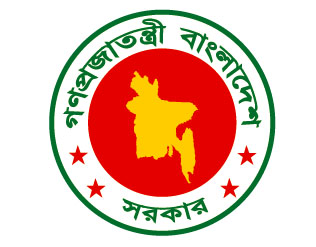 MYcÖRvZš¿x evsjv‡`k miKviDc‡Rjv cwievi cwiKíbv Kvh©vjqivRbMi, ‡gŠjfxevRvi|Dc‡Rjv cwievi cwiKíbv Kg©KZ©v,ivRbMi,‡gŠjfxevRviGesDc-cwiPvjK, cwievi cwiKíbv,‡gŠjfxevRviGi g‡a¨ ¯^v¶wiZবার্ষিক কর্মসম্পাদন চুক্তি১জুলাই, ২০২০ - ৩০জুন, ২০২১সূচিপত্রউপক্রমণিকা (Preamble)	সরকারি দপ্তর/সংস্থাসমূহের প্রাতিষ্ঠানিক দক্ষতা বৃদ্ধি, স্বচ্ছতা ও জবাবদিহি জোরদার করা, সুশাসন সংহতকরণ এবং সম্পদের যথাযথ ব্যবহার নিশ্চিতকরণের মাধ্যমেরূপকল্প ২০২১ এর যথাযথ বাস্তবায়নের লক্ষ্যে-Dc-cwiPvjK, cwievi cwiKíbv †gŠjfxevRviGesDc‡Rjv cwievi cwiKíbv Kg©KZ©v,ivRbMi,‡gŠjfxevRviGi g‡a¨ 2020 mv‡ji Ryb gv‡mi 28 Zvwi‡L GB evwl©K Kg©m¤úv`b Pzw³ ¯^v¶wiZ nj|  এই  চুক্তিতে স্বাক্ষরকারী উভয়পক্ষ নিম্নলিখিত বিষয়সমূহে সম্মত হলেন:Dc‡Rjv cwievi cwiKíbv Kg©KZ©v, ivRbMi,†gŠjfxevRv‡ii,Kg©m¤úv`‡bi mvwe©K wPÎOverview of the Performance ofDirectorate general of Family Planningসাম্প্রতিক অর্জন, চ্যালেঞ্জ এবং ভবিষ্যৎ পরিকল্পনাসাম্প্রতিক বছরসমূহের (৩ বছর) প্রধান অর্জনসমূহ: বর্তমানে পরিবার পরিকল্পনা অধিদপ্তরের আওতায় জন্মনিয়ন্ত্রণ পদ্ধতি গ্রহনকারী সক্ষম দম্পতির সংখ্যা ২ কোটি ১৫ লক্ষের বেশী এবং গ্রহনকারীর হার (CAR) ৭৮.৩৩%। তন্মধ্যে পদ্ধতি ব্যবহারকারীর হার (CPR) ৬৩.১%। বর্তমানে মোট প্রজনন হার (TFR) ২.০5। এছাড়া অপূর্ণ চাহিদার হার ১৩.৫% (২০১১ বিডিএইচএস) থেকে কমে ১২% এবং ড্রপ আউটের  হার হ্রাস পেয়ে হয়েছে ৩০%। মাতৃ মৃত্যুহার ও নবজাতকের মৃত্যুহার (প্রতি হাজার জীবিত জন্মে) উল্লেখযোগ্য হারে হ্রাস পেয়ে যথাক্রমে ১.৬৯ এবং ১৬ হয়েছে।  দক্ষ সেবাদানকারীর সহায়তায় প্রসবসেবার হার ৫৩% এ উন্নীত হয়েছে। সমস্যা এবং চ্যালেঞ্জসমূহ :পরিবার পরিকল্পনা পদ্ধতি ব্যবহারকারীরহার (CPR)ড্রপআউটএবং অপুর্ণ চাহিদার উচ্চহারহ্রাস করা। কিশোরী মাতৃত্বের হার হ্রাস এবং প্রজনন স্বাস্থ্য বিষয়ে সচেতনতা বৃদ্ধি। স্থায়ী ও দীর্ঘমেয়াদী পদ্ধতি গ্রহনের হার এবং স্থায়ী পদ্ধতিতে পুরুষের অংশগ্রহণ বৃদ্ধি করা। দুর্গম এলাকায় পরিবার পরিকল্পনা, মা ও শিশুস্বাস্থ্য  সেবা নিশ্চিতকরণ,শহরাঞ্চলের বস্তিবাসীদের পরিবার পরিকল্পনা সেবা কার্যক্রমের আওতায় আনা, সারাদেশে ইউনিয়ন পর্যায়ের সকল সেবা কেন্দ্রে গ্রামীণ জনগণের জন্য নিরাপদ প্রসব সেবা চালু করা। বিভিন্ন পর্যায়ের শূন্যপদে নিয়োগ প্রদান করে উদ্দিষ্ট জনগোষ্ঠীর সেবা  প্রাপ্তি নিশ্চিত করা। fwel¨r cwiKíbv :	২০২০-২১ এর সম্ভাব্য অর্জনসমূহ:পরিবার পরিকল্পনা পদ্ধতি গ্রহণকারী ও ব্যবহারকারীর হার 5000 জন মাকে গর্ভকালীন সেবা প্রদান,  180 জন মাকে প্রাতিষ্ঠানিক ডেলিভারীর সেবা প্রদান, নবজাতকের মৃত্যুহার হ্রাসে 300 জন  শিশুকে ৭.১% ক্লোরোহেক্সিডিন প্রদান, 2টি নতুন কৈশোর বান্ধব স্বাস্থ্য কর্ণার (AFHC) প্রতিষ্ঠা করা, প্রশিক্ষণের মাধ্যমে মানব সম্পদ উন্নয়ন এবং দক্ষ জনসম্পদ এর মাধ্যমে মানসম্মত সেবা প্রদান, পরিকল্পিত পরিবার গঠন, জন্মবিরতিকরণ, মা-শিশু স্বাস্থ্য, নিরাপদ মাতৃত্ব, বাল্যববিাহ নিরোধ, পুষ্টি, প্রজনন স্বাস্থ্য ও  বিষয়ে সামাজিক সচেতনতা বৃদ্ধির ও উদ্বুদ্ধকরণর জন্য 15টি ক্যাম্পেইন ও কর্মশালা আয়োজন। জন্মনিয়ন্ত্রণ সামগ্রীর সরবরাহ নিশ্চিতকরণে সময়মতো msMÖn I weZiY Kvh©µg সম্পন্ন করা ও তথ্য ব্যবস্থাপনা উন্নয়নের জন্য UH&FWC পর্যায়ে ইএমআইএস ব্যবহার বৃদ্ধি।সেকশন ১পরিবার পরিকল্পনা অধিদপ্তরের রূপকল্প, অভিলক্ষ্য, কৌশলগত উদ্দেশ্যসমূহ এবং  প্রধান কার্যাবলি১.১ রূপকল্পঃ (Vision) বাংলাদেশের জনসংখ্যাকে পরিকল্পিতভাবে উন্নয়ন ও নিয়ন্ত্রণের মাধ্যমে সুস্থ্য, সুখী ও সমৃদ্ধশালী বাংলাদেশ গড়ে তোলা। ১,১  অভিলক্ষ্য: (Mission)বাংলাদেশে জনগণের সর্বোচ্চ মানসম্মত স্বাস্থ্য সেবা প্রাপ্তি নিশ্চিত করার জন্য অনুকুল পরিবেশ তৈরি করা।১.১ কৌশলগত উদ্দেশ্যসমূহ: (Strategic objectives)১.৩.১ cwievi cwiKíbv wefvM, ivRbMi,‡gŠjfxevRvi Gi ‡KŠkjMZ D‡Ïk¨mg~n(১)	জনসংখ্যা বৃদ্ধির হার(টিএফআর) রোধ করা ও জন উর্বরতা অর্জন করা।(২)	 মা, নবজাতক, শিশু কিশোর কিশোরীদের মানসম্মত স্বাস্থ্য সেবা নিশ্চিতকরণ(৩)	 মানব সম্পদ উন্নয়ন(৪)	 মাঠ পর্যায়ের কার্যক্রম মনিটরিং(৫)	 তথ্য ব্যবস্থাপনা উন্নয়ন(৬)	পরিকল্পিত পরিবার গঠনে সামাজিক সচেতনতা বৃদ্ধি ও উদ্বুদ্ধকরণ(৭)	জন্ম নিয়ন্ত্রণ ও প্রজনন স্বাস্থ্য সামগ্রী নিরবিচ্ছিন্ন সরবরাহ নিশ্চিত করা(৮)    মুজিববর্ষ পালন১.৩.২ আবশ্যিক কৌশলগত উদ্দেশ্যসমূহ:১. দাপ্তরিক কর্মকান্ডে স্বচ্ছতা বৃদ্ধি ও জবাবদিহি নিশ্চিতকরণ২. কর্মসম্পাদনে গতিশীলতা আনয়ন ও সেবার মান বৃদ্ধি৩. আর্থিক ও সম্পদ ব্যবস্থাপনার উন্নয়ন 1.4 প্রধান কার্যাবলিঃ( Functions)টিএফআর কমানোর উদ্দেশ্যে পরিবার পরিকল্পনা পদ্ধতির ব্যবহার নিশ্চিতকরণ।মা, শিশু, প্রজনন ও বয়োসন্ধি কালীন স্বাস্থ্য সেবা প্রদান।কৈশোরকালীন স্বাস্থ্যসেবা প্রদান নিশ্চিতকরণমাঠকমীদের ওরিয়েন্টেশন প্রদানস্থায়ী ও দীর্ঘমেয়াদী পদ্ধতির  উপর সেবা প্রদানকারীদের প্রশিক্ষণ প্রদানমাঠ পর্যায়ে বাস্তবায়িত পরিবার পরিকল্পনা, মা ও শিশু স্বাস্থ্য এবং কিশোর কিশোরী সেবা মনিটরিং পরিবার পরিকল্পনা, মা ও শিশু স্বাস্থ্য কার্যক্রম  (SS) এবং উপকরণ ও সরবরাহ  (LMIS) এর মাসিক প্রতিবেদনপরিবার পরিকল্পনা, মা ও শিশু স্বাস্থ্য কার্যক্রম(SS)পরিবার পরিকল্পনা, মা ও শিশু স্বাস্থ্য কার্যক্রএবং উপকরণ ও সরবরাহ (LMIS) এর বাৎসরিক প্রতিবেদনইএমআইএস ব্যবহারকারী ইউনিয়ন স্বাস্থ্য ও পরিবার কল্যাণ কেন্দ্রের সংখ্যা বৃদ্ধিপরিবার পরিকল্পনা, মা-শিশুস্বাস্থ্য এবং পুষ্টি বিষয়ক ক্যাম্পেইন আয়োজন।সামাজিক নেতৃবৃন্দ, বিভিন্ন পেশাজীবী এবং ধর্মীয় নেতৃবৃন্দেও মাঝে পরিবার পরিকল্পনা, মা-শিশুস্বাস্থ্য, কিশোর-কিশোরীর প্রজনন স্বাস্থ্য, বিষয়ক সচেতনতামূলক কর্মশালা আয়োজনপরিবার  পরিকল্পনা, মা-শিশুস্বাস্থ্য, কিশোর-কিশোরীর প্রজনন স্বাস্থ্য, পুষ্টি বিষয়ক আইইসি ম্যাটেরিয়াল  প্রচারবিভিন্ন পর্যায়ে পণ্যের মজুদ ও বিতরণ নিশ্চিত করাঘাটতি ও অপূরনীয় চাহিদা নিরূপনে,মনিটরিং ও প্রতিবেদন প্রণয়ন/প্রেরণ নিশ্চিত করাসেকশন ২মন্ত্রণালয়/বিভাগের বিভিন্ন কার্যক্রমের চূড়ান্ত ফলাফল/প্রভাব(Outcome/Impact)সেকশন ৩কৌশলগত উদ্দেশ্যভিত্তিক কার্যক্রম, কর্মসম্পাদন সূচক এবং লক্ষ্যমাত্রাসমূহ  Avwg Dc‡Rjv cwievi cwiKíbv Kg©KZ©v,ivRbMi,‡gŠjfxevRvi Dc-cwiPvjK,cwievi cwiKíbv ‡gŠjfxevRvi- Gi wbKU A½xKvi KiwQ ‡h, GB Pzw³‡Z ewY©Z djvdj AR©‡b m‡Pó _vKe|   Avwg Dc-cwiPvjK, cwievi cwiKíbv, ‡gŠjfxevRvi  gnv cwiPvjK cwievi cwiKíbv Awa`ß‡ii  cÖwZwbwa wn‡m‡e Dc‡Rjv cwievi cwiKíbv Kg©KZ©v,ivRbMi,‡gŠjfxevRvi Gi wbKU A½xKvi KiwQ ‡h, GB mg‡SvZv ¯§vi‡K ewY©Z djvdj AR©‡b mswkøó `ßi/mg~n‡K mn‡hvwMZv cÖ`vb Kie| ¯^v¶wiZ:............................................. Dc‡Rjv cwievi cwiKíbv Kg©KZ©v                                        ZvwiL:            Ryb 2020 wLª:ivRbMi,‡gŠjfxevRvi............................................. Dc-cwiPvjK                                                             ZvwiL:                 Ryb 2020 wLª:cwievi cwiKíbv,‡gŠjfxevRvi|সংযোজনী  ১শব্দসংক্ষেপ ANC 			:	 Ante Natal careAFHC		:	 Adolescent Friendly Health CornerCPR			:	 Contraceptive Prevalence RateDGFP			:	 Directorate General of Family PlanningEOC			: 	Emergency Obstetric CareIEC			:	 Information, Education & CommunicationIUD			:	 Intra Uterine DeviceLAPM		: 	 Long Acting & Permanent MethodLD			: 	 Line DirectorLMIS			:	Logistics Management Information SystemCCSD			:	 Clinical Contraception Service DeliveryFP-FSD		:	 Family Planning Field Services DeliveryMCRAH		:	 Maternal, Child, Reproductive & Adolescent HealthMCWC		:	Maternal and Child Health Care CentreMIS			:	 Management Information SystemNCT			:	National Competitive TenderNSV			: 	 Non-Scalpel VesectomySDG			:	Sustainable Development GoalSS			:	Service StatisticsTFR			: 	 Total Fertility RateTOT			:	Training of TrainersUH&FWC		:	Union Health and Family Welfare CentreUIMS			:	Upazila Inventory Management SystemWIMS		:	Warehouse Inventory Management Systemসংযোজনী-২কর্ম সম্পাদন সূচকসমূহ, বাস্তবায়নকারী মন্ত্রণালয়/বিভাগ/সংস্থা এবং পরিমাপ পদ্ধতি এর বিবরণসংযোজনী ৩ :অন্যান্য মন্ত্রণালয়/বিভাগের/অধিদপ্তর/সংস্থার নিকট প্রকাশিত সুনির্দিষ্ট কর্মসম্পাদন সহায়তাসমূহ:---উপক্রমণিকা৩কর্মসম্পাদনের সার্বিক চিত্র৪সেকশন ১: রূপকল্প,অভিলক্ষ্য, কৌশলগত উদ্দেশ্যসমূহ এবং প্রধান কার্যাবলি৫-৬সেকশন ২: বিভিন্ন কার্যক্রমের চূড়ান্ত ফলাফল/প্রভাব(Outcome/Impact)৭সেকশন ৩: কৌশলগত উদ্দেশ্যভিত্তিক কার্যক্রম, কর্মসম্পাদন সূচক এবং লক্ষ্যমাত্রাসমূহ৮-১৮সংযোজনী ১:  শব্দসংক্ষেপ১৯সংযোজনী ২: কর্মসম্পাদন সূচকের পরিমাপ পদ্ধতি২০-২৫সংযোজনী ৩: কর্মসম্পাদন লক্ষ্যমাত্রা অর্জনের ক্ষেত্রে মাঠ পর্যায়েরঅন্যান্য কার্যালয়ের নিকট সুনির্দিষ্ট চাহিদা২৬evwo evwo cwi`k©‡bi gva¨‡g cwievi cwiKíbv, gv I wkï ¯^v¯’¨ †mev RbM‡Yi †`vi‡Mvovq †cuŠ‡Q  †`qv Ae¨vnZ ivLv I †Rvi`viKiY | (2) BDwbqb ¯^v¯’¨ I cwievi Kj¨vY  †K‡›`ª cwievi cwiKíbv, gv I wkï Ges cÖRbb ¯^v¯’¨ †mevi gvb Dbœqb I †mev cÖvwß wbwðZ Kiv | (3) ivRbMi Dc†Rjvi cÖZ¨šÍ GjvKvq †hgb : nvIi-evIo, cvnvox, Pv evMvb Ges `~M©g I †hme Dc‡Rjvq ¯’vqx I `xN©‡gqv`x c×wZ cÖ`vb Kivi Rb¨ †gix †÷vcm wK¬wbK †mvmvBwUi Roving Team-Gi gva¨‡g Zv‡`i wbR¯^ Rbej I hvbevn‡bi mvnv‡h¨ cwievi cwiKíbv †mev cÖ`vb wbwðZ Kiv| (4) Pv evMvb GjvKvq wgWIqvBf wb‡qv‡Mi gva¨‡g we‡kl ‡mev Kvh©µg cwiPvjbvi e¨e¯’v MÖnb (5) ¯’vbxq miKv‡ii mv‡_ wjqv‡Rv e„w× Ges AmiKvix ms¯’vmg~‡ni (we‡klZ nvIo GjvKvmg~‡ni Rb¨) mnvqZv wbwðZKiY| (6) wK‡kvi wK‡kvix‡`i cÖRbb ¯^v¯’¨†mev cÖ`v‡bi j‡ÿ¨ mKj †mev †K›`ª‡K ch©vqµ‡g  ‰K‡kvi evÜe Kiv | (7) beweevwnZ I GK mšÍv‡bi `¤úwZ‡`i Rb¨ cwievi cwiKíbv, gv-wkï ¯^v¯’¨, wbivc` gvZ…Z¡, cywó, cÖRbb ¯^v¯’¨ I Rb¥weiwZKiY wel‡q Dc‡Rjv ch©v‡q DØy×KiY mfv Av‡qvRb Kiv | (8) cwievi cwiKíbv Kvh©µg myôzfv‡e ev¯Íevq‡bi Rb¨ gvVch©v‡q Kvh©Kix gwbUwis I  mycviwfkb e¨e¯’v wbwðZ Kiv (9) BDwbqb ¯^v¯’¨ I cwievi Kj¨vY  †K‡›`ªi e¨e¯nvcbv KwgwU ¸‡jv‡K AwaKZi Kvh©Ki Kiv| (10) BDwbqb ¯^v¯’¨ I cwievi Kj¨vY  †K‡›`ª 24/7 ¯^vfvweK cÖme‡mev †Rvi`viKiY |চূড়ান্ত ফলাফল/প্রভাব(Outcome/ Impact)কর্মসম্পাদন সূচকসমূহ(Performance Indicators)একক(Unit)প্রকৃত২০18-19প্রকৃত২০১9-20লক্ষমাত্রা২০20-21প্রক্ষেপন(Projection)প্রক্ষেপন(Projection)নির্ধারিত লক্ষমাত্রা অর্জনের ক্ষেত্রে যৌথভাবে দায়িত্বপ্রাপ্ত দপ্তর/সংস্থাসমূহের নামউপাত্তসূত্রউপাত্তসূত্র[source(s) of dataচূড়ান্ত ফলাফল/প্রভাব(Outcome/ Impact)কর্মসম্পাদন সূচকসমূহ(Performance Indicators)একক(Unit)প্রকৃত২০18-19প্রকৃত২০১9-20লক্ষমাত্রা২০20-21২০21-22২০22-23নির্ধারিত লক্ষমাত্রা অর্জনের ক্ষেত্রে যৌথভাবে দায়িত্বপ্রাপ্ত দপ্তর/সংস্থাসমূহের নামউপাত্তসূত্রউপাত্তসূত্র[source(s) of data৫ বছরের কমবয়সী শিশু মৃত্যু হার  হ্রাস৫ বছরের কমবয়সী শিশু মৃত্যু হার  হ্রাসপ্রতি হাজারে৩০২৯২৮2৭২৬স্থানীয় সরকার বিভাগ, স্বাস্থ্য অধিদপ্তরএসভিআরএস ২০১৮,বিডিএইচএস ২০১৪ নবজাতকের মৃত্যু হার  হ্রাসনবজাতকের মৃত্যু হার  হ্রাসপ্রতি হাজারে২৪২২২১2০১৯স্থানীয় সরকার বিভাগ, স্বাস্থ্য অধিদপ্তরএসভিআরএস ২০১৮,বিডিএইচএস ২০১৪ মাতৃ মৃত্যু হ্রাসমাতৃ মৃত্যু অনুপাতপ্রতি লক্ষে১৭৬১৭৬১৫২১২৮১০৫স্থানীয় সরকার বিভাগ, স্বাস্থ্য অধিদপ্তরএসভিআরএস ২০১৮,বিডিএইচএস ২০১৪ মোট প্রজনন হার (টিএফআর) হ্রাসমোট প্রজনন হার (টিএফআর) প্রতি মহিলা২.৩২.05২.02২.01২.০স্থানীয় সরকার বিভাগ, স্বাস্থ্য অধিদপ্তরএসভিআরএস ২০১৮,বিডিএইচএস ২০১৪ পরিবার পরিকল্পনা পদ্ধতি ব্যবহারপদ্ধতি ব্যবহারকারীর হারপ্রতি শতকে৬2.4৬3.1৭২৭৩৭৫স্থানীয় সরকার বিভাগ, স্বাস্থ্য অধিদপ্তরএসভিআরএস ২০১৮,বিডিএইচএস ২০১৪ অপূর্ণ চাহিদা হ্রাসচাহিদার হারপ্রতি শতকে১২১২১১১১১০স্থানীয় সরকার বিভাগ, স্বাস্থ্য অধিদপ্তরএসভিআরএস ২০১৮,বিডিএইচএস ২০১৪ ড্রপ আউট হ্রাসড্রপ আউট হারপ্রতি শতকে৩০৩০২৫২২২০স্থানীয় সরকার বিভাগ, স্বাস্থ্য অধিদপ্তরএসভিআরএস ২০১৮,বিডিএইচএস ২০১৪ ‡KŠkjMZ D‡Ïk¨      (Strategic Objectives)‡KŠkjMZ D‡Ïk¨      (Strategic Objectives)‡KŠkjMZ D‡Ïk¨i gvb (Weight of Strategic Objectives)‡KŠkjMZ D‡Ïk¨i gvb (Weight of Strategic Objectives)Kvh©µg                  (Activities)Kvh©µg                  (Activities)Kg©m¤úv`b m~PK              (Performance Indicators)GKK  (Unit)GKK  (Unit)Kg©m¤úv`b m~P‡Ki gvb (Weight of Perfor-mance Indicators)cÖK…Z AR©bcÖK…Z AR©bjÿ¨gvÎv/wbY©vqK 2020-21(Target/Criteria value for FY 2020-21)jÿ¨gvÎv/wbY©vqK 2020-21(Target/Criteria value for FY 2020-21)jÿ¨gvÎv/wbY©vqK 2020-21(Target/Criteria value for FY 2020-21)jÿ¨gvÎv/wbY©vqK 2020-21(Target/Criteria value for FY 2020-21)jÿ¨gvÎv/wbY©vqK 2020-21(Target/Criteria value for FY 2020-21)jÿ¨gvÎv/wbY©vqK 2020-21(Target/Criteria value for FY 2020-21)jÿ¨gvÎv/wbY©vqK 2020-21(Target/Criteria value for FY 2020-21)jÿ¨gvÎv/wbY©vqK 2020-21(Target/Criteria value for FY 2020-21)jÿ¨gvÎv/wbY©vqK 2020-21(Target/Criteria value for FY 2020-21)jÿ¨gvÎv/wbY©vqK 2020-21(Target/Criteria value for FY 2020-21)jÿ¨gvÎv/wbY©vqK 2020-21(Target/Criteria value for FY 2020-21)jÿ¨gvÎv/wbY©vqK 2020-21(Target/Criteria value for FY 2020-21)jÿ¨gvÎv/wbY©vqK 2020-21(Target/Criteria value for FY 2020-21)jÿ¨gvÎv/wbY©vqK 2020-21(Target/Criteria value for FY 2020-21)cÖ‡ÿcYProjection2021-22cÖ‡ÿcYProjection2022-23‡KŠkjMZ D‡Ïk¨      (Strategic Objectives)‡KŠkjMZ D‡Ïk¨      (Strategic Objectives)‡KŠkjMZ D‡Ïk¨i gvb (Weight of Strategic Objectives)‡KŠkjMZ D‡Ïk¨i gvb (Weight of Strategic Objectives)Kvh©µg                  (Activities)Kvh©µg                  (Activities)Kg©m¤úv`b m~PK              (Performance Indicators)GKK  (Unit)GKK  (Unit)Kg©m¤úv`b m~P‡Ki gvb (Weight of Perfor-mance Indicators)2018-192019-20AmvaviYAmvaviYAmvaviYAwZ DËgAwZ DËgDËgDËgPjwZ gvbPjwZ gvbPjwZ gvbPjwZ gv‡bi wb‡¤œPjwZ gv‡bi wb‡¤œPjwZ gv‡bi wb‡¤œPjwZ gv‡bi wb‡¤œcÖ‡ÿcYProjection2021-22cÖ‡ÿcYProjection2022-23‡KŠkjMZ D‡Ïk¨      (Strategic Objectives)‡KŠkjMZ D‡Ïk¨      (Strategic Objectives)‡KŠkjMZ D‡Ïk¨i gvb (Weight of Strategic Objectives)‡KŠkjMZ D‡Ïk¨i gvb (Weight of Strategic Objectives)Kvh©µg                  (Activities)Kvh©µg                  (Activities)Kg©m¤úv`b m~PK              (Performance Indicators)GKK  (Unit)GKK  (Unit)Kg©m¤úv`b m~P‡Ki gvb (Weight of Perfor-mance Indicators)2018-192019-20100%100%100%90%90%80%80%70%70%70%60%60%60%60%cÖ‡ÿcYProjection2021-22cÖ‡ÿcYProjection2022-2311223345567899910101111121212131313131415cwievi cwiKíbv Awa`ß‡ii †KŠkjMZ D‡Ïk¨mg~ncwievi cwiKíbv Awa`ß‡ii †KŠkjMZ D‡Ïk¨mg~ncwievi cwiKíbv Awa`ß‡ii †KŠkjMZ D‡Ïk¨mg~ncwievi cwiKíbv Awa`ß‡ii †KŠkjMZ D‡Ïk¨mg~ncwievi cwiKíbv Awa`ß‡ii †KŠkjMZ D‡Ïk¨mg~ncwievi cwiKíbv Awa`ß‡ii †KŠkjMZ D‡Ïk¨mg~ncwievi cwiKíbv Awa`ß‡ii †KŠkjMZ D‡Ïk¨mg~ncwievi cwiKíbv Awa`ß‡ii †KŠkjMZ D‡Ïk¨mg~ncwievi cwiKíbv Awa`ß‡ii †KŠkjMZ D‡Ïk¨mg~n(1) RbmsL¨v e„w×i nvi(wUGdAvi) হ্রাস Kiv I Rb De©iZv AR©b Kiv|(1) RbmsL¨v e„w×i nvi(wUGdAvi) হ্রাস Kiv I Rb De©iZv AR©b Kiv|2৪2৪1.1 wUGdAvi Kgv‡bvi D‡Ï‡k¨ cwievi cwiKíbv c×wZi e¨envi wbwðZKiY|1.1.1. f¨v‡mKUgx †mev MÖnYKvix mÿg `¤úwZ1.1.1. f¨v‡mKUgx †mev MÖnYKvix mÿg `¤úwZjv‡L (µgcywÄf‚Z)jv‡L (µgcywÄf‚Z)3188218652066206618591859185916521652165214461446144612401240124021162141(1) RbmsL¨v e„w×i nvi(wUGdAvi) হ্রাস Kiv I Rb De©iZv AR©b Kiv|(1) RbmsL¨v e„w×i nvi(wUGdAvi) হ্রাস Kiv I Rb De©iZv AR©b Kiv|2৪2৪1.1 wUGdAvi Kgv‡bvi D‡Ï‡k¨ cwievi cwiKíbv c×wZi e¨envi wbwðZKiY|1.1.1. f¨v‡mKUgx †mev MÖnYKvix mÿg `¤úwZ1.1.1. f¨v‡mKUgx †mev MÖnYKvix mÿg `¤úwZjv‡L (µgcywÄf‚Z)jv‡L (µgcywÄf‚Z)3(1) RbmsL¨v e„w×i nvi(wUGdAvi) হ্রাস Kiv I Rb De©iZv AR©b Kiv|(1) RbmsL¨v e„w×i nvi(wUGdAvi) হ্রাস Kiv I Rb De©iZv AR©b Kiv|2৪2৪1.1 wUGdAvi Kgv‡bvi D‡Ï‡k¨ cwievi cwiKíbv c×wZi e¨envi wbwðZKiY|1.1.2 wUuD‡eKUgx †mev MÖnYKvix mÿg `¤úwZ1.1.2 wUuD‡eKUgx †mev MÖnYKvix mÿg `¤úwZjv‡L(µgcywÄf‚Z)jv‡L(µgcywÄf‚Z)3427843652892289226032603260323142314231420242024202417351735173529622998(1) RbmsL¨v e„w×i nvi(wUGdAvi) হ্রাস Kiv I Rb De©iZv AR©b Kiv|(1) RbmsL¨v e„w×i nvi(wUGdAvi) হ্রাস Kiv I Rb De©iZv AR©b Kiv|2৪2৪1.1 wUGdAvi Kgv‡bvi D‡Ï‡k¨ cwievi cwiKíbv c×wZi e¨envi wbwðZKiY|1.1.2 wUuD‡eKUgx †mev MÖnYKvix mÿg `¤úwZ1.1.2 wUuD‡eKUgx †mev MÖnYKvix mÿg `¤úwZjv‡L(µgcywÄf‚Z)jv‡L(µgcywÄf‚Z)3(1) RbmsL¨v e„w×i nvi(wUGdAvi) হ্রাস Kiv I Rb De©iZv AR©b Kiv|(1) RbmsL¨v e„w×i nvi(wUGdAvi) হ্রাস Kiv I Rb De©iZv AR©b Kiv|2৪2৪1.1 wUGdAvi Kgv‡bvi D‡Ï‡k¨ cwievi cwiKíbv c×wZi e¨envi wbwðZKiY|1.1.3 AvBBDwW †mev MÖnYKvix mÿg `¤úwZ1.1.3 AvBBDwW †mev MÖnYKvix mÿg `¤úwZjv‡L(µgcywÄf‚Z)jv‡L(µgcywÄf‚Z)3187618471653165314881488148813221322132211571157115799299299216931713(1) RbmsL¨v e„w×i nvi(wUGdAvi) হ্রাস Kiv I Rb De©iZv AR©b Kiv|(1) RbmsL¨v e„w×i nvi(wUGdAvi) হ্রাস Kiv I Rb De©iZv AR©b Kiv|2৪2৪1.1 wUGdAvi Kgv‡bvi D‡Ï‡k¨ cwievi cwiKíbv c×wZi e¨envi wbwðZKiY|1.1.3 AvBBDwW †mev MÖnYKvix mÿg `¤úwZ1.1.3 AvBBDwW †mev MÖnYKvix mÿg `¤úwZjv‡L(µgcywÄf‚Z)jv‡L(µgcywÄf‚Z)3(1) RbmsL¨v e„w×i nvi(wUGdAvi) হ্রাস Kiv I Rb De©iZv AR©b Kiv|(1) RbmsL¨v e„w×i nvi(wUGdAvi) হ্রাস Kiv I Rb De©iZv AR©b Kiv|2৪2৪1.1 wUGdAvi Kgv‡bvi D‡Ï‡k¨ cwievi cwiKíbv c×wZi e¨envi wbwðZKiY|1.1.4 Bgcøvbb †mev MÖnYKvix mÿg `¤úwZ1.1.4 Bgcøvbb †mev MÖnYKvix mÿg `¤úwZjv‡L(µgcywÄf‚Z)jv‡L(µgcywÄf‚Z)3266327891653165314881488148813221322132211571157115799299299216931713(1) RbmsL¨v e„w×i nvi(wUGdAvi) হ্রাস Kiv I Rb De©iZv AR©b Kiv|(1) RbmsL¨v e„w×i nvi(wUGdAvi) হ্রাস Kiv I Rb De©iZv AR©b Kiv|2৪2৪1.1 wUGdAvi Kgv‡bvi D‡Ï‡k¨ cwievi cwiKíbv c×wZi e¨envi wbwðZKiY|1.1.4 Bgcøvbb †mev MÖnYKvix mÿg `¤úwZ1.1.4 Bgcøvbb †mev MÖnYKvix mÿg `¤úwZjv‡L(µgcywÄf‚Z)jv‡L(µgcywÄf‚Z)3(1) RbmsL¨v e„w×i nvi(wUGdAvi) হ্রাস Kiv I Rb De©iZv AR©b Kiv|(1) RbmsL¨v e„w×i nvi(wUGdAvi) হ্রাস Kiv I Rb De©iZv AR©b Kiv|2৪2৪1.1 wUGdAvi Kgv‡bvi D‡Ï‡k¨ cwievi cwiKíbv c×wZi e¨envi wbwðZKiY|1.1.5 Bb‡RKkb †mev MÖnYKvix mÿg `¤úwZ1.1.5 Bb‡RKkb †mev MÖnYKvix mÿg `¤úwZjv‡L(µgcywÄf‚Z)jv‡L(µgcywÄf‚Z)3485647207851785170667066706662816281628154965496549647114711471180428138(1) RbmsL¨v e„w×i nvi(wUGdAvi) হ্রাস Kiv I Rb De©iZv AR©b Kiv|(1) RbmsL¨v e„w×i nvi(wUGdAvi) হ্রাস Kiv I Rb De©iZv AR©b Kiv|2৪2৪1.1 wUGdAvi Kgv‡bvi D‡Ï‡k¨ cwievi cwiKíbv c×wZi e¨envi wbwðZKiY|1.1.5 Bb‡RKkb †mev MÖnYKvix mÿg `¤úwZ1.1.5 Bb‡RKkb †mev MÖnYKvix mÿg `¤úwZjv‡L(µgcywÄf‚Z)jv‡L(µgcywÄf‚Z)3(1) RbmsL¨v e„w×i nvi(wUGdAvi) হ্রাস Kiv I Rb De©iZv AR©b Kiv|(1) RbmsL¨v e„w×i nvi(wUGdAvi) হ্রাস Kiv I Rb De©iZv AR©b Kiv|2৪2৪1.1 wUGdAvi Kgv‡bvi D‡Ï‡k¨ cwievi cwiKíbv c×wZi e¨envi wbwðZKiY|1.1.6 KbWg †mev MÖnYKvix mÿg `¤úwZ 1.1.6 KbWg †mev MÖnYKvix mÿg `¤úwZ jv‡L(µgcywÄf‚Z)jv‡L(µgcywÄf‚Z)3210220412892289226032603260323142314231420242024202417351735173529622998(1) RbmsL¨v e„w×i nvi(wUGdAvi) হ্রাস Kiv I Rb De©iZv AR©b Kiv|(1) RbmsL¨v e„w×i nvi(wUGdAvi) হ্রাস Kiv I Rb De©iZv AR©b Kiv|2৪2৪1.1 wUGdAvi Kgv‡bvi D‡Ï‡k¨ cwievi cwiKíbv c×wZi e¨envi wbwðZKiY|1.1.6 KbWg †mev MÖnYKvix mÿg `¤úwZ 1.1.6 KbWg †mev MÖnYKvix mÿg `¤úwZ jv‡L(µgcywÄf‚Z)jv‡L(µgcywÄf‚Z)3(1) RbmsL¨v e„w×i nvi(wUGdAvi) হ্রাস Kiv I Rb De©iZv AR©b Kiv|(1) RbmsL¨v e„w×i nvi(wUGdAvi) হ্রাস Kiv I Rb De©iZv AR©b Kiv|2৪2৪1.1 wUGdAvi Kgv‡bvi D‡Ï‡k¨ cwievi cwiKíbv c×wZi e¨envi wbwðZKiY|1.1.7 Lvevi ewo †mev MÖnYKvix mÿg `¤úwZ1.1.7 Lvevi ewo †mev MÖnYKvix mÿg `¤úwZjv‡L(µgcywÄf‚Z)jv‡L(µgcywÄf‚Z)3149891504716115161151450314503145031289212892128921128011280112809669966996691650716704(1) RbmsL¨v e„w×i nvi(wUGdAvi) হ্রাস Kiv I Rb De©iZv AR©b Kiv|(1) RbmsL¨v e„w×i nvi(wUGdAvi) হ্রাস Kiv I Rb De©iZv AR©b Kiv|2৪2৪1.1 wUGdAvi Kgv‡bvi D‡Ï‡k¨ cwievi cwiKíbv c×wZi e¨envi wbwðZKiY|1.1.8 m¨v‡UjvBU wK¬wbK msMVb1.1.8 m¨v‡UjvBU wK¬wbK msMVbnvRvi(সমষ্টি)nvRvi(সমষ্টি)৩478382288288260260260230230230202202202172172172480576(1) RbmsL¨v e„w×i nvi(wUGdAvi) হ্রাস Kiv I Rb De©iZv AR©b Kiv|(1) RbmsL¨v e„w×i nvi(wUGdAvi) হ্রাস Kiv I Rb De©iZv AR©b Kiv|2৪2৪1.1 wUGdAvi Kgv‡bvi D‡Ï‡k¨ cwievi cwiKíbv c×wZi e¨envi wbwðZKiY|1.1.8 m¨v‡UjvBU wK¬wbK msMVb1.1.8 m¨v‡UjvBU wK¬wbK msMVbnvRvi(সমষ্টি)nvRvi(সমষ্টি)৩260260260230230230172172172480‡KŠkjMZ D‡Ïk¨      (Strategic Objectives)‡KŠkjMZ D‡Ïk¨i gvb (Weight of Strategic Objectives)‡KŠkjMZ D‡Ïk¨i gvb (Weight of Strategic Objectives)Kvh©µg                  (Activities)Kvh©µg                  (Activities)Kg©m¤úv`b m~PK              (Performance Indicators)Kg©m¤úv`b m~PK              (Performance Indicators)Kg©m¤úv`b m~PK              (Performance Indicators)GKK  (Unit)Kg©m¤úv`b m~P‡Ki gvb (Weight of Perfor-mance Indicators)cÖK…Z AR©bcÖK…Z AR©bcÖK…Z AR©bjÿ¨gvÎv/wbY©vqK 2020-21(Target/Criteria value for FY 2020-21)jÿ¨gvÎv/wbY©vqK 2020-21(Target/Criteria value for FY 2020-21)jÿ¨gvÎv/wbY©vqK 2020-21(Target/Criteria value for FY 2020-21)jÿ¨gvÎv/wbY©vqK 2020-21(Target/Criteria value for FY 2020-21)jÿ¨gvÎv/wbY©vqK 2020-21(Target/Criteria value for FY 2020-21)jÿ¨gvÎv/wbY©vqK 2020-21(Target/Criteria value for FY 2020-21)jÿ¨gvÎv/wbY©vqK 2020-21(Target/Criteria value for FY 2020-21)jÿ¨gvÎv/wbY©vqK 2020-21(Target/Criteria value for FY 2020-21)jÿ¨gvÎv/wbY©vqK 2020-21(Target/Criteria value for FY 2020-21)jÿ¨gvÎv/wbY©vqK 2020-21(Target/Criteria value for FY 2020-21)jÿ¨gvÎv/wbY©vqK 2020-21(Target/Criteria value for FY 2020-21)jÿ¨gvÎv/wbY©vqK 2020-21(Target/Criteria value for FY 2020-21)cÖ‡ÿcYProjection2021-22cÖ‡ÿcYProjection2021-22cÖ‡ÿcYProjection2022-23‡KŠkjMZ D‡Ïk¨      (Strategic Objectives)‡KŠkjMZ D‡Ïk¨i gvb (Weight of Strategic Objectives)‡KŠkjMZ D‡Ïk¨i gvb (Weight of Strategic Objectives)Kvh©µg                  (Activities)Kvh©µg                  (Activities)Kg©m¤úv`b m~PK              (Performance Indicators)Kg©m¤úv`b m~PK              (Performance Indicators)Kg©m¤úv`b m~PK              (Performance Indicators)GKK  (Unit)Kg©m¤úv`b m~P‡Ki gvb (Weight of Perfor-mance Indicators)2018-192019-202019-20AmvaviYAmvaviYAmvaviYAwZ DËgAwZ DËgDËgDËgDËgPjwZ gvbPjwZ gvbPjwZ gvbPjwZ gv‡bi wb‡¤œcÖ‡ÿcYProjection2021-22cÖ‡ÿcYProjection2021-22cÖ‡ÿcYProjection2022-23‡KŠkjMZ D‡Ïk¨      (Strategic Objectives)‡KŠkjMZ D‡Ïk¨i gvb (Weight of Strategic Objectives)‡KŠkjMZ D‡Ïk¨i gvb (Weight of Strategic Objectives)Kvh©µg                  (Activities)Kvh©µg                  (Activities)Kg©m¤úv`b m~PK              (Performance Indicators)Kg©m¤úv`b m~PK              (Performance Indicators)Kg©m¤úv`b m~PK              (Performance Indicators)GKK  (Unit)Kg©m¤úv`b m~P‡Ki gvb (Weight of Perfor-mance Indicators)2018-192019-202019-20100%100%100%90%90%80%80%80%70%70%70%60%cÖ‡ÿcYProjection2021-22cÖ‡ÿcYProjection2021-22cÖ‡ÿcYProjection2022-231223344456788999101011111112121213141415(2) gv, beRvZK, wkï wK‡kvi wK‡kvix‡`i gvbm¤gZ ¯^v¯’¨ †mev wbwðZKiY14142.1 gv, wkï, cÖRbb I e‡qvmwÜ Kvjxb ¯^v¯’¨ †mev2.1 gv, wkï, cÖRbb I e‡qvmwÜ Kvjxb ¯^v¯’¨ †mev2.1.1 cÖwkÿY cÖvß Kg©x Øviv Mf©Kvjxb †mevi msL¨v2.1.1 cÖwkÿY cÖvß Kg©x Øviv Mf©Kvjxb †mevi msL¨v2.1.1 cÖwkÿY cÖvß Kg©x Øviv Mf©Kvjxb †mevi msL¨vnvRvi(সমষ্টি)২493245614561500050005000450045004000400040003500350035003000550055006000(2) gv, beRvZK, wkï wK‡kvi wK‡kvix‡`i gvbm¤gZ ¯^v¯’¨ †mev wbwðZKiY14142.1 gv, wkï, cÖRbb I e‡qvmwÜ Kvjxb ¯^v¯’¨ †mev2.1 gv, wkï, cÖRbb I e‡qvmwÜ Kvjxb ¯^v¯’¨ †mev2.1.1 cÖwkÿY cÖvß Kg©x Øviv Mf©Kvjxb †mevi msL¨v2.1.1 cÖwkÿY cÖvß Kg©x Øviv Mf©Kvjxb †mevi msL¨v2.1.1 cÖwkÿY cÖvß Kg©x Øviv Mf©Kvjxb †mevi msL¨vnvRvi(সমষ্টি)২4561456145004500400040004000(2) gv, beRvZK, wkï wK‡kvi wK‡kvix‡`i gvbm¤gZ ¯^v¯’¨ †mev wbwðZKiY14142.1 gv, wkï, cÖRbb I e‡qvmwÜ Kvjxb ¯^v¯’¨ †mev2.1 gv, wkï, cÖRbb I e‡qvmwÜ Kvjxb ¯^v¯’¨ †mev2.1.2 cwievi cwiKíbv Awa`ß‡ii AvIZvq m¤úvw`Z cÖvwZôvwbK †Wwjfvix msL¨v (GgwmWweøDwm Ges BDGÛGdWvweøDwm)2.1.2 cwievi cwiKíbv Awa`ß‡ii AvIZvq m¤úvw`Z cÖvwZôvwbK †Wwjfvix msL¨v (GgwmWweøDwm Ges BDGÛGdWvweøDwm)2.1.2 cwievi cwiKíbv Awa`ß‡ii AvIZvq m¤úvw`Z cÖvwZôvwbK †Wwjfvix msL¨v (GgwmWweøDwm Ges BDGÛGdWvweøDwm)nvRvi(সমষ্টি)2129128128180180180162162144144144126126126108200200220(2) gv, beRvZK, wkï wK‡kvi wK‡kvix‡`i gvbm¤gZ ¯^v¯’¨ †mev wbwðZKiY14142.1 gv, wkï, cÖRbb I e‡qvmwÜ Kvjxb ¯^v¯’¨ †mev2.1 gv, wkï, cÖRbb I e‡qvmwÜ Kvjxb ¯^v¯’¨ †mev2.1.2 cwievi cwiKíbv Awa`ß‡ii AvIZvq m¤úvw`Z cÖvwZôvwbK †Wwjfvix msL¨v (GgwmWweøDwm Ges BDGÛGdWvweøDwm)2.1.2 cwievi cwiKíbv Awa`ß‡ii AvIZvq m¤úvw`Z cÖvwZôvwbK †Wwjfvix msL¨v (GgwmWweøDwm Ges BDGÛGdWvweøDwm)2.1.2 cwievi cwiKíbv Awa`ß‡ii AvIZvq m¤úvw`Z cÖvwZôvwbK †Wwjfvix msL¨v (GgwmWweøDwm Ges BDGÛGdWvweøDwm)nvRvi(সমষ্টি)2128128162162144144144108200200220(2) gv, beRvZK, wkï wK‡kvi wK‡kvix‡`i gvbm¤gZ ¯^v¯’¨ †mev wbwðZKiY14142.1 gv, wkï, cÖRbb I e‡qvmwÜ Kvjxb ¯^v¯’¨ †mev2.1 gv, wkï, cÖRbb I e‡qvmwÜ Kvjxb ¯^v¯’¨ †mev2.1.3 evwo‡Z cÖme cieZx© i³ÿiY cÖwZ‡iv‡a U¨ve. wg‡mv‡cÖvój ewo MÖnbKvix gv‡qi msL¨v2.1.3 evwo‡Z cÖme cieZx© i³ÿiY cÖwZ‡iv‡a U¨ve. wg‡mv‡cÖvój ewo MÖnbKvix gv‡qi msL¨v2.1.3 evwo‡Z cÖme cieZx© i³ÿiY cÖwZ‡iv‡a U¨ve. wg‡mv‡cÖvój ewo MÖnbKvix gv‡qi msL¨vnvRvi(সমষ্টি)2270270240240240180350350400(2) gv, beRvZK, wkï wK‡kvi wK‡kvix‡`i gvbm¤gZ ¯^v¯’¨ †mev wbwðZKiY14142.1 gv, wkï, cÖRbb I e‡qvmwÜ Kvjxb ¯^v¯’¨ †mev2.1 gv, wkï, cÖRbb I e‡qvmwÜ Kvjxb ¯^v¯’¨ †mev2.1.3 evwo‡Z cÖme cieZx© i³ÿiY cÖwZ‡iv‡a U¨ve. wg‡mv‡cÖvój ewo MÖnbKvix gv‡qi msL¨v2.1.3 evwo‡Z cÖme cieZx© i³ÿiY cÖwZ‡iv‡a U¨ve. wg‡mv‡cÖvój ewo MÖnbKvix gv‡qi msL¨v2.1.3 evwo‡Z cÖme cieZx© i³ÿiY cÖwZ‡iv‡a U¨ve. wg‡mv‡cÖvój ewo MÖnbKvix gv‡qi msL¨vnvRvi(সমষ্টি)2186249249300300300270270240240240210210210180350350(2) gv, beRvZK, wkï wK‡kvi wK‡kvix‡`i gvbm¤gZ ¯^v¯’¨ †mev wbwðZKiY14142.1 gv, wkï, cÖRbb I e‡qvmwÜ Kvjxb ¯^v¯’¨ †mev2.1 gv, wkï, cÖRbb I e‡qvmwÜ Kvjxb ¯^v¯’¨ †mev2.1.4 R‡b¥i 24 N›Uvi g‡a¨ ey‡Ki `ya LvIqv‡bv beRvZ‡Ki msL¨v2.1.4 R‡b¥i 24 N›Uvi g‡a¨ ey‡Ki `ya LvIqv‡bv beRvZ‡Ki msL¨v2.1.4 R‡b¥i 24 N›Uvi g‡a¨ ey‡Ki `ya LvIqv‡bv beRvZ‡Ki msL¨vnvRvi(সমষ্টি)2269269300300300270270240240240210210210180350350400(2) gv, beRvZK, wkï wK‡kvi wK‡kvix‡`i gvbm¤gZ ¯^v¯’¨ †mev wbwðZKiY14142.1 gv, wkï, cÖRbb I e‡qvmwÜ Kvjxb ¯^v¯’¨ †mev2.1 gv, wkï, cÖRbb I e‡qvmwÜ Kvjxb ¯^v¯’¨ †mev2.1.4 R‡b¥i 24 N›Uvi g‡a¨ ey‡Ki `ya LvIqv‡bv beRvZ‡Ki msL¨v2.1.4 R‡b¥i 24 N›Uvi g‡a¨ ey‡Ki `ya LvIqv‡bv beRvZ‡Ki msL¨v2.1.4 R‡b¥i 24 N›Uvi g‡a¨ ey‡Ki `ya LvIqv‡bv beRvZ‡Ki msL¨vnvRvi(সমষ্টি)2129270270240240240180350350(2) gv, beRvZK, wkï wK‡kvi wK‡kvix‡`i gvbm¤gZ ¯^v¯’¨ †mev wbwðZKiY14142.1 gv, wkï, cÖRbb I e‡qvmwÜ Kvjxb ¯^v¯’¨ †mev2.1 gv, wkï, cÖRbb I e‡qvmwÜ Kvjxb ¯^v¯’¨ †mev2.1.5 †Kø‡iv‡nw·wWb 7.1% e¨enviKvix beRvZ‡Ki msL¨v2.1.5 †Kø‡iv‡nw·wWb 7.1% e¨enviKvix beRvZ‡Ki msL¨v2.1.5 †Kø‡iv‡nw·wWb 7.1% e¨enviKvix beRvZ‡Ki msL¨vnvRvi(সমষ্টি)২129246246280280280252252224224224196196196168340340380(2) gv, beRvZK, wkï wK‡kvi wK‡kvix‡`i gvbm¤gZ ¯^v¯’¨ †mev wbwðZKiY14142.1 gv, wkï, cÖRbb I e‡qvmwÜ Kvjxb ¯^v¯’¨ †mev2.1 gv, wkï, cÖRbb I e‡qvmwÜ Kvjxb ¯^v¯’¨ †mev2.1.৬ i³ ¯^íZv cÖwZ‡iv‡a Avqib-dwjK GwmW MÖnbKvvix wK‡kvixi msL¨v2.1.৬ i³ ¯^íZv cÖwZ‡iv‡a Avqib-dwjK GwmW MÖnbKvvix wK‡kvixi msL¨v2.1.৬ i³ ¯^íZv cÖwZ‡iv‡a Avqib-dwjK GwmW MÖnbKvvix wK‡kvixi msL¨vnvRvi(সমষ্টি)22683230523053200320032002880288025602560256022402240224019203500350040002.1.7-24/7 wbivc` cÖme †mevcÖ`vbKvix FWC GimsL¨v2.1.7-24/7 wbivc` cÖme †mevcÖ`vbKvix FWC GimsL¨v2.1.7-24/7 wbivc` cÖme †mevcÖ`vbKvix FWC GimsL¨vmsL¨v20302020404040000000000000000000404042.2 ˆK‡kviKvjxb ¯^v¯’¨‡mev cÖ`vb wbwðZKiY2.2 ˆK‡kviKvjxb ¯^v¯’¨‡mev cÖ`vb wbwðZKiY২.২.১ ‰K‡kvi evÜe ¯^v¯’¨ †mev Kb©vi (AFHC) ¯’vcb ২.২.১ ‰K‡kvi evÜe ¯^v¯’¨ †mev Kb©vi (AFHC) ¯’vcb ২.২.১ ‰K‡kvi evÜe ¯^v¯’¨ †mev Kb©vi (AFHC) ¯’vcb msL¨v2000202030303000000000000000000040404‡KŠkjMZD‡Ïk¨      (Strategic Objectives)‡KŠkjMZD‡Ïk¨igvb(Weight of Strategic Objectives)‡KŠkjMZD‡Ïk¨igvb(Weight of Strategic Objectives)Kvh©µg                  (Activities)Kg©m¤úv`bm~PK(Performance Indicators)GKK  (Unit)GKK  (Unit)Kg©m¤úv`bm~P‡Kigvb(Weight of Perfor-mance Indicators)cÖK…Z AR©bcÖK…Z AR©bcÖK…Z AR©bjÿ¨gvÎv/wbY©vqK 2020-21(Target/Criteria value for FY 2018-19)jÿ¨gvÎv/wbY©vqK 2020-21(Target/Criteria value for FY 2018-19)jÿ¨gvÎv/wbY©vqK 2020-21(Target/Criteria value for FY 2018-19)jÿ¨gvÎv/wbY©vqK 2020-21(Target/Criteria value for FY 2018-19)jÿ¨gvÎv/wbY©vqK 2020-21(Target/Criteria value for FY 2018-19)cÖ‡ÿcYProjection2021-22cÖ‡ÿcYProjection2022-23‡KŠkjMZD‡Ïk¨      (Strategic Objectives)‡KŠkjMZD‡Ïk¨igvb(Weight of Strategic Objectives)‡KŠkjMZD‡Ïk¨igvb(Weight of Strategic Objectives)Kvh©µg                  (Activities)Kg©m¤úv`bm~PK(Performance Indicators)GKK  (Unit)GKK  (Unit)Kg©m¤úv`bm~P‡Kigvb(Weight of Perfor-mance Indicators)2018-192018-1920-19-20AmvaviYAwZDËgDËgPjwZgvbPjwZgv‡biwb‡¤œcÖ‡ÿcYProjection2021-22cÖ‡ÿcYProjection2022-23‡KŠkjMZD‡Ïk¨      (Strategic Objectives)‡KŠkjMZD‡Ïk¨igvb(Weight of Strategic Objectives)‡KŠkjMZD‡Ïk¨igvb(Weight of Strategic Objectives)Kvh©µg                  (Activities)Kg©m¤úv`bm~PK(Performance Indicators)GKK  (Unit)GKK  (Unit)Kg©m¤úv`bm~P‡Kigvb(Weight of Perfor-mance Indicators)2018-192018-1920-19-20100%90%80%70%60%cÖ‡ÿcYProjection2021-22cÖ‡ÿcYProjection2022-23122345567789101112131415(3) gvVch©v‡qiKvh©µg gwbUwis103.1 Kg©KZ©v‡`i cwi`k©‡bi msL¨v3.1 Kg©KZ©v‡`i cwi`k©‡bi msL¨v3.1.1 Dc‡RjvcwievicwiKíbvKg©KZ©vGes †gwW‡KjAwdmv‡iigvVcwi`k©bKvh©µ‡gicÖwZ‡e`‡bi msL¨v3.1.1 Dc‡RjvcwievicwiKíbvKg©KZ©vGes †gwW‡KjAwdmv‡iigvVcwi`k©bKvh©µ‡gicÖwZ‡e`‡bi msL¨vmsL¨v3390489686776758120240(3) gvVch©v‡qiKvh©µg gwbUwis103.2 wewfbœKwgwUimfvAv‡qvRb3.2 wewfbœKwgwUimfvAv‡qvRb3.2.1 Dc‡RjvcwievicwiKíbvgvwmKwgwUs3.2.1 Dc‡RjvcwievicwiKíbvgvwmKwgwUsmsL¨v221110121110871212(3) gvVch©v‡qiKvh©µg gwbUwis103.2 wewfbœKwgwUimfvAv‡qvRb3.2 wewfbœKwgwUimfvAv‡qvRb3.2.2 cwieviKj¨vb †K›`ª cwiPvjbv I e¨e¯’vcbvwgwUs3.2.2 cwieviKj¨vb †K›`ª cwiPvjbv I e¨e¯’vcbvwgwUsmsL¨v33242424221917142424(3) gvVch©v‡qiKvh©µg gwbUwis103.2 wewfbœKwgwUimfvAv‡qvRb3.2 wewfbœKwgwUimfvAv‡qvRb3.2.3 m¨v‡UjvBUwK¬wbKKwgwUwgwUs3.2.3 m¨v‡UjvBUwK¬wbKKwgwUwgwUsmsL¨v220000288260230202172480576(4) Z_¨ e¨e¯’vcbvDbœqb64.1 cwievicwiKíbv, gv I wkï ¯^v¯’¨ Kvh©µg  (SS)GesDcKiY I mieivn(LMIS)GigvwmKcÖwZ‡e`b4.1 cwievicwiKíbv, gv I wkï ¯^v¯’¨ Kvh©µg  (SS)GesDcKiY I mieivn(LMIS)GigvwmKcÖwZ‡e`b4.1.1 gv‡micÖ_gmvZwUKg©w`e‡mig‡a¨ GgAvBGm-4 dig Avc‡jvWKvixDc‡RjvimsL¨v4.1.1 gv‡micÖ_gmvZwUKg©w`e‡mig‡a¨ GgAvBGm-4 dig Avc‡jvWKvixDc‡RjvimsL¨vmsL¨v22000000000000000000(4) Z_¨ e¨e¯’vcbvDbœqb64.1 cwievicwiKíbv, gv I wkï ¯^v¯’¨ Kvh©µg  (SS)GesDcKiY I mieivn(LMIS)GigvwmKcÖwZ‡e`b4.1 cwievicwiKíbv, gv I wkï ¯^v¯’¨ Kvh©µg  (SS)GesDcKiY I mieivn(LMIS)GigvwmKcÖwZ‡e`b4.1.2gv‡micÖ_g 10wU Kg©w`e‡mig‡a¨ GgAvBGm-5 cÖwZ‡e`bAvc‡jvWKvix †RjvimsL¨v4.1.2gv‡micÖ_g 10wU Kg©w`e‡mig‡a¨ GgAvBGm-5 cÖwZ‡e`bAvc‡jvWKvix †RjvimsL¨vmsL¨v22000000000000000000(4) Z_¨ e¨e¯’vcbvDbœqb64.2 B-GgAvBGme¨enviKvix †K‡›`ª imsL¨v4.2 B-GgAvBGme¨enviKvix †K‡›`ª imsL¨v4.2.1 cwieviKj¨vY †K‡›`ªi msL¨v4.2.1 cwieviKj¨vY †K‡›`ªi msL¨vmsL¨v22020406050403020606‡KŠkjMZD‡Ïk¨      (Strategic Objectives)‡KŠkjMZD‡Ïk¨igvb(Weight of Strategic Objectives)‡KŠkjMZD‡Ïk¨igvb(Weight of Strategic Objectives)Kvh©µg                  (Activities)Kg©m¤úv`bm~PK(Performance Indicators)GKK  (Unit)GKK  (Unit)Kg©m¤úv`bm~P‡Kigvb(Weight of Perfor-mance Indicators)cÖK…Z AR©bcÖK…Z AR©bcÖK…Z AR©bcÖK…Z AR©bcÖK…Z AR©bjÿ¨gvÎv/wbY©vqK 2020-21(Target/Criteria value for FY 2018-19)jÿ¨gvÎv/wbY©vqK 2020-21(Target/Criteria value for FY 2018-19)jÿ¨gvÎv/wbY©vqK 2020-21(Target/Criteria value for FY 2018-19)jÿ¨gvÎv/wbY©vqK 2020-21(Target/Criteria value for FY 2018-19)jÿ¨gvÎv/wbY©vqK 2020-21(Target/Criteria value for FY 2018-19)jÿ¨gvÎv/wbY©vqK 2020-21(Target/Criteria value for FY 2018-19)jÿ¨gvÎv/wbY©vqK 2020-21(Target/Criteria value for FY 2018-19)jÿ¨gvÎv/wbY©vqK 2020-21(Target/Criteria value for FY 2018-19)jÿ¨gvÎv/wbY©vqK 2020-21(Target/Criteria value for FY 2018-19)cÖ‡ÿcYProjection2021-22cÖ‡ÿcYProjection2021-22cÖ‡ÿcYProjection2022-23‡KŠkjMZD‡Ïk¨      (Strategic Objectives)‡KŠkjMZD‡Ïk¨igvb(Weight of Strategic Objectives)‡KŠkjMZD‡Ïk¨igvb(Weight of Strategic Objectives)Kvh©µg                  (Activities)Kg©m¤úv`bm~PK(Performance Indicators)GKK  (Unit)GKK  (Unit)Kg©m¤úv`bm~P‡Kigvb(Weight of Perfor-mance Indicators)2018-192018-192019-202019-202019-20AmvaviYAwZDËgAwZDËgDËgDËgPjwZgvbPjwZgvbPjwZgv‡biwb‡¤œPjwZgv‡biwb‡¤œcÖ‡ÿcYProjection2021-22cÖ‡ÿcYProjection2021-22cÖ‡ÿcYProjection2022-23‡KŠkjMZD‡Ïk¨      (Strategic Objectives)‡KŠkjMZD‡Ïk¨igvb(Weight of Strategic Objectives)‡KŠkjMZD‡Ïk¨igvb(Weight of Strategic Objectives)Kvh©µg                  (Activities)Kg©m¤úv`bm~PK(Performance Indicators)GKK  (Unit)GKK  (Unit)Kg©m¤úv`bm~P‡Kigvb(Weight of Perfor-mance Indicators)2018-192018-192019-202019-202019-20100%90%90%80%80%70%70%60%60%cÖ‡ÿcYProjection2021-22cÖ‡ÿcYProjection2021-22cÖ‡ÿcYProjection2022-23122345567788891010111112121313141415 (5) cwiKwíZcwieviMV‡bmvgvwRKm‡PZbZve„w× I DØy×KiY95.1. cwievicwiKíbv, gv-wkï¯^v¯’¨ GescyywówelqKDVvb ˆeVKAv‡qvRb|5.1. cwievicwiKíbv, gv-wkï¯^v¯’¨ GescyywówelqKDVvb ˆeVKAv‡qvRb|5.1.1 Av‡qvwRZDVvb ˆeV‡KimsL¨v5.1.1 Av‡qvwRZDVvb ˆeV‡KimsL¨vmsL¨v33525246909081727263635454100100120120 (5) cwiKwíZcwieviMV‡bmvgvwRKm‡PZbZve„w× I DØy×KiY95.2  ¯‹zjch©v‡qwK‡kvi-wK‡kvixicÖRbb ¯^v¯’¨, welqKm‡PZbZvg~jK  ¯^v¯’¨ wkÿvKvh©µg Av‡qvRb5.2  ¯‹zjch©v‡qwK‡kvi-wK‡kvixicÖRbb ¯^v¯’¨, welqKm‡PZbZvg~jK  ¯^v¯’¨ wkÿvKvh©µg Av‡qvRb6.2.1 Av‡qvwRZ ¯‹zj¯^v¯’¨ wkÿvGimsL¨v6.2.1 Av‡qvwRZ ¯‹zj¯^v¯’¨ wkÿvGimsL¨vmsL¨v334848909696968686777767675858192192 (5) cwiKwíZcwieviMV‡bmvgvwRKm‡PZbZve„w× I DØy×KiY95.3 AwWIwfRy¨qvjf¨v‡bigva¨‡g cwievicwiKíbv, gv-wkï¯^v¯’¨, wK‡kvi-wK‡kvixicÖRbb ¯^v¯’¨, cywówelqKcÖPvi| 5.3 AwWIwfRy¨qvjf¨v‡bigva¨‡g cwievicwiKíbv, gv-wkï¯^v¯’¨, wK‡kvi-wK‡kvixicÖRbb ¯^v¯’¨, cywówelqKcÖPvi| 5.3.1 Gwff¨v‡bigva¨‡g Av‡qvwRZcÖPvibvimsL¨v5.3.1 Gwff¨v‡bigva¨‡g Av‡qvwRZcÖPvibvimsL¨vmsL¨v3308081224242219191717141436364848‡KŠkjMZD‡Ïk¨      (Strategic Objectives)‡KŠkjMZD‡Ïk¨igvb(Weight of Strategic Objectives)‡KŠkjMZD‡Ïk¨igvb(Weight of Strategic Objectives)Kvh©µg                  (Activities)Kg©m¤úv`bm~PK(Performance Indicators)GKK  (Unit)GKK  (Unit)GKK  (Unit)Kg©m¤úv`bm~P‡Kigvb(Weight of Perfor-mance Indicators)cÖK…Z AR©bcÖK…Z AR©bcÖK…Z AR©bcÖK…Z AR©bcÖK…Z AR©bjÿ¨gvÎv/wbY©vqK2020-21(Target/Criteria value for FY 2018-19)jÿ¨gvÎv/wbY©vqK2020-21(Target/Criteria value for FY 2018-19)jÿ¨gvÎv/wbY©vqK2020-21(Target/Criteria value for FY 2018-19)jÿ¨gvÎv/wbY©vqK2020-21(Target/Criteria value for FY 2018-19)jÿ¨gvÎv/wbY©vqK2020-21(Target/Criteria value for FY 2018-19)jÿ¨gvÎv/wbY©vqK2020-21(Target/Criteria value for FY 2018-19)jÿ¨gvÎv/wbY©vqK2020-21(Target/Criteria value for FY 2018-19)jÿ¨gvÎv/wbY©vqK2020-21(Target/Criteria value for FY 2018-19)jÿ¨gvÎv/wbY©vqK2020-21(Target/Criteria value for FY 2018-19)cÖ‡ÿcYProjection2021-22cÖ‡ÿcYProjection2021-22cÖ‡ÿcYProjection2022-23‡KŠkjMZD‡Ïk¨      (Strategic Objectives)‡KŠkjMZD‡Ïk¨igvb(Weight of Strategic Objectives)‡KŠkjMZD‡Ïk¨igvb(Weight of Strategic Objectives)Kvh©µg                  (Activities)Kg©m¤úv`bm~PK(Performance Indicators)GKK  (Unit)GKK  (Unit)GKK  (Unit)Kg©m¤úv`bm~P‡Kigvb(Weight of Perfor-mance Indicators)2018-192018-192019-202019-202019-20AmvaviYAwZDËgAwZDËgDËgDËgPjwZgvbPjwZgvbPjwZgv‡biwb‡¤œPjwZgv‡biwb‡¤œcÖ‡ÿcYProjection2021-22cÖ‡ÿcYProjection2021-22cÖ‡ÿcYProjection2022-23‡KŠkjMZD‡Ïk¨      (Strategic Objectives)‡KŠkjMZD‡Ïk¨igvb(Weight of Strategic Objectives)‡KŠkjMZD‡Ïk¨igvb(Weight of Strategic Objectives)Kvh©µg                  (Activities)Kg©m¤úv`bm~PK(Performance Indicators)GKK  (Unit)GKK  (Unit)GKK  (Unit)Kg©m¤úv`bm~P‡Kigvb(Weight of Perfor-mance Indicators)2018-192018-192019-202019-202019-20100%90%90%80%80%70%70%60%60%cÖ‡ÿcYProjection2021-22cÖ‡ÿcYProjection2021-22cÖ‡ÿcYProjection2022-231223455567788891010111112121313141415 (6) Rb¥ wbqš¿Y I cÖRbb ¯^v¯’¨ mvgMÖxwbiwew”QbœmieivnwbwðZKiv86.1NvUwZ I Ac~ibxqPvwn`vwbiƒc‡b,gwbUwis I cÖwZ‡e`bcÖYqb/†cÖiYwbwðZKiv |6.1NvUwZ I Ac~ibxqPvwn`vwbiƒc‡b,gwbUwis I cÖwZ‡e`bcÖYqb/†cÖiYwbwðZKiv |6.1.1 gv‡micÖ_gmvZwUKg©w`e‡mig‡a¨ 7-we cÖwZ‡e`bAvc‡jvWKvixDc‡RjvimsL¨v6.1.1 gv‡micÖ_gmvZwUKg©w`e‡mig‡a¨ 7-we cÖwZ‡e`bAvc‡jvWKvixDc‡RjvimsL¨vmsL¨vmsL¨v2200000000000000000000000000000000 (6) Rb¥ wbqš¿Y I cÖRbb ¯^v¯’¨ mvgMÖxwbiwew”QbœmieivnwbwðZKiv86.2  cwievicwiKíbvKg©m~wP‡ZRb¥ wbqš¿YmvgMÖxigRy` hvPvB6.2  cwievicwiKíbvKg©m~wP‡ZRb¥ wbqš¿YmvgMÖxigRy` hvPvB 6.2.1AvÂwjKcY¨vMv‡iiRb¥ wbqš¿YmvgMÖxigRy` ev¯ÍehvPvB 6.2.1AvÂwjKcY¨vMv‡iiRb¥ wbqš¿YmvgMÖxigRy` ev¯ÍehvPvBmsL¨vmsL¨v2200000000000000000000000000000000 (6) Rb¥ wbqš¿Y I cÖRbb ¯^v¯’¨ mvgMÖxwbiwew”QbœmieivnwbwðZKiv86.2  cwievicwiKíbvKg©m~wP‡ZRb¥ wbqš¿YmvgMÖxigRy` hvPvB6.2  cwievicwiKíbvKg©m~wP‡ZRb¥ wbqš¿YmvgMÖxigRy` hvPvB6.2.2 Dc‡Rjvch©v‡qRb¥ wbqš¿YmvgMÖxigRy` ev¯ÍehvPvB6.2.2 Dc‡Rjvch©v‡qRb¥ wbqš¿YmvgMÖxigRy` ev¯ÍehvPvB6.2.2 Dc‡Rjvch©v‡qRb¥ wbqš¿YmvgMÖxigRy` ev¯ÍehvPvBmsL¨v2201010101010000000000000002020202 (6) Rb¥ wbqš¿Y I cÖRbb ¯^v¯’¨ mvgMÖxwbiwew”QbœmieivnwbwðZKiv86.3Ae¨envi‡hvM¨ mvgMÖxwebóKiY6.3Ae¨envi‡hvM¨ mvgMÖxwebóKiY6.3.1 Ae¨envi‡hvM¨ mvgMÖxbxwZgvjv †gvZv‡eKwbw`©ómg‡qwebóKiY6.3.1 Ae¨envi‡hvM¨ mvgMÖxbxwZgvjv †gvZv‡eKwbw`©ómg‡qwebóKiY6.3.1 Ae¨envi‡hvM¨ mvgMÖxbxwZgvjv †gvZv‡eKwbw`©ómg‡qwebóKiYmsL¨v2201010001010000000000000002020202 (7) gywRe el© D`hvcb2	7.1 mKjgv I wkïKj¨vY †K›`ª GesRvZxqch©v‡higv I wkï ¯^v¯’¨ cÖwkÿYcÖwZôvbmg~‡n †gvnv¤§`cyidvwU©wjwUmvwf©‡mm I cÖwkÿY †K‡›`ª †eªówdwWsKY©viPvjyKiv| 7.1 mKjgv I wkïKj¨vY †K›`ª GesRvZxqch©v‡higv I wkï ¯^v¯’¨ cÖwkÿYcÖwZôvbmg~‡n †gvnv¤§`cyidvwU©wjwUmvwf©‡mm I cÖwkÿY †K‡›`ª †eªówdwWsKY©viPvjyKiv| 7.1.1 †eªówdwWsKY©viPvjyKiv7.1.1 †eªówdwWsKY©viPvjyKiv7.1.1 †eªówdwWsKY©viPvjyKivmsL¨v2200000000000000000000000001010202দপ্তর/সংস্থার আবশ্যিককৌশলগতউদ্দেশ্যসমূহ ২০২০-২১দপ্তর/সংস্থার আবশ্যিককৌশলগতউদ্দেশ্যসমূহ ২০২০-২১দপ্তর/সংস্থার আবশ্যিককৌশলগতউদ্দেশ্যসমূহ ২০২০-২১দপ্তর/সংস্থার আবশ্যিককৌশলগতউদ্দেশ্যসমূহ ২০২০-২১দপ্তর/সংস্থার আবশ্যিককৌশলগতউদ্দেশ্যসমূহ ২০২০-২১দপ্তর/সংস্থার আবশ্যিককৌশলগতউদ্দেশ্যসমূহ ২০২০-২১দপ্তর/সংস্থার আবশ্যিককৌশলগতউদ্দেশ্যসমূহ ২০২০-২১দপ্তর/সংস্থার আবশ্যিককৌশলগতউদ্দেশ্যসমূহ ২০২০-২১দপ্তর/সংস্থার আবশ্যিককৌশলগতউদ্দেশ্যসমূহ ২০২০-২১দপ্তর/সংস্থার আবশ্যিককৌশলগতউদ্দেশ্যসমূহ ২০২০-২১দপ্তর/সংস্থার আবশ্যিককৌশলগতউদ্দেশ্যসমূহ ২০২০-২১কৌশলগতউদ্দেশ্য(Strategic Objectives)কৌশলগতউদ্দেশ্যেরমান(Weight of StrategicObjectives)কার্যক্রম(Activities)কর্মসম্পাদনসুচক(Performance Indicator)একক(Unit)কর্মসম্পাদনসূচকেরমান(Weight ofPerformanceIndicator)লক্ষ্যমাত্রারমান২০২০-২১লক্ষ্যমাত্রারমান২০২০-২১লক্ষ্যমাত্রারমান২০২০-২১লক্ষ্যমাত্রারমান২০২০-২১লক্ষ্যমাত্রারমান২০২০-২১কৌশলগতউদ্দেশ্য(Strategic Objectives)কৌশলগতউদ্দেশ্যেরমান(Weight of StrategicObjectives)কার্যক্রম(Activities)কর্মসম্পাদনসুচক(Performance Indicator)একক(Unit)কর্মসম্পাদনসূচকেরমান(Weight ofPerformanceIndicator)অসাধারণ(Excellent)অতি উত্তম(VeryGood)উত্তম(Good)চলতি মান(Fair)চলতিমানের নিম্নে(Poor)কৌশলগতউদ্দেশ্য(Strategic Objectives)কৌশলগতউদ্দেশ্যেরমান(Weight of StrategicObjectives)কার্যক্রম(Activities)কর্মসম্পাদনসুচক(Performance Indicator)একক(Unit)কর্মসম্পাদনসূচকেরমান(Weight ofPerformanceIndicator)১০০%৯০%৮০%৭০%৬০%1234567891011[১] দাপ্তরিক কর্মকান্ডে স্বচ্ছতা বৃদ্ধি ও জবাবদিহি নিশ্চিতকরণ১০  [১.১] বার্ষিক কর্মসম্পাদন চুক্তি (এপিএ) বাস্তবায়ন।[১.১.১] এপিএ’র সকল ত্রৈমাসিক প্রতিবেদন ওয়েবসাইটে প্রকাশিতসংখ্যা২৪----[১] দাপ্তরিক কর্মকান্ডে স্বচ্ছতা বৃদ্ধি ও জবাবদিহি নিশ্চিতকরণ১০  [১.১] বার্ষিক কর্মসম্পাদন চুক্তি (এপিএ) বাস্তবায়ন।[১.১.২] এপিএ টিমের মাসিক সভা অনুষ্ঠিতসংখ্যা১১২১১---[১] দাপ্তরিক কর্মকান্ডে স্বচ্ছতা বৃদ্ধি ও জবাবদিহি নিশ্চিতকরণ১০   [১.২] শুদ্ধাচার/উত্তম চর্চার বিষয়ে অংশীজনদের সঙ্গে মতবিনিময়[১.২.১] মতবিনিময় সভা অনুষ্ঠিতসংখ্যা২৪৩২--[১] দাপ্তরিক কর্মকান্ডে স্বচ্ছতা বৃদ্ধি ও জবাবদিহি নিশ্চিতকরণ১০[১.৩] অভিযোগ প্রতিকার ব্যবস্থা বিষয়ে  সেবাগ্রহীতা /অংশীজনদের অবহিতকরণ[১.৩.১]অবহিতকরণ সভা আয়োজিতসংখ্যা১৪৩২--[১] দাপ্তরিক কর্মকান্ডে স্বচ্ছতা বৃদ্ধি ও জবাবদিহি নিশ্চিতকরণ১০[১.৪] সেবা প্রদান প্রতিশ্রুতি বিষয়ে  সেবাগ্রহীতাদের অবহিতকরণ [১.৪.১]অবহিতকরণ সভা আয়োজিত           সংখ্যা২৪৩২-[১] দাপ্তরিক কর্মকান্ডে স্বচ্ছতা বৃদ্ধি ও জবাবদিহি নিশ্চিতকরণ১০[১.৫] তথ্য বাতায়ন হালনাগাদ সংক্রান্ত ত্রৈমাসিক প্রতিবেদন উর্ধ্বতন কর্তৃপক্ষের নিকট প্রেরণ[১.৫.১]  ত্রৈমাসিক প্রতিবেদন প্রেরিত        সংখ্যা ২৪৩ [২] কর্মসম্পাদনে গতিশীলতা আনয়ন ও সেবার মান বৃদ্ধি৯[২.১]ই-নথি বাস্তবায়ন[২.১.১] ই-নথিতে নোট নিষ্পত্তিকৃত %২৮০৭০৬০-- [২] কর্মসম্পাদনে গতিশীলতা আনয়ন ও সেবার মান বৃদ্ধি৯[২.২] ডিজিটাল সেবা  চালুকরণ[২.২.১] একটি নতুন ডিজিটাল সেবা চালুকৃতসংখ্যা২১৫-২-২১১৫-৩-২১-১৫-৪-২১১৫-৫-২১- [২] কর্মসম্পাদনে গতিশীলতা আনয়ন ও সেবার মান বৃদ্ধি৯[২.৩] সেবা সহজিকরণ[২.৩.১] একটি  সহজিকৃত সেবা অধিক্ষেত্রে বাস্তবায়িতসংখ্যা২২৫-২-২১২৫-৩-২১-২৫-৪-২১২৫-৫-২১-কৌশলগতউদ্দেশ্য(Strategic Objectives)কৌশলগতউদ্দেশ্যেরমান(Weight of StrategicObjectives)কার্যক্রম(Activities)কর্মসম্পাদনসুচক(Performance Indicator)একক(Unit)কর্মসম্পাদনসূচকেরমান(Weight ofPerformanceIndicator)লক্ষ্যমাত্রারমান২০২০-২১লক্ষ্যমাত্রারমান২০২০-২১লক্ষ্যমাত্রারমান২০২০-২১লক্ষ্যমাত্রারমান২০২০-২১লক্ষ্যমাত্রারমান২০২০-২১কৌশলগতউদ্দেশ্য(Strategic Objectives)কৌশলগতউদ্দেশ্যেরমান(Weight of StrategicObjectives)কার্যক্রম(Activities)কর্মসম্পাদনসুচক(Performance Indicator)একক(Unit)কর্মসম্পাদনসূচকেরমান(Weight ofPerformanceIndicator)অসাধারণ(Excellent)অতি উত্তম(VeryGood)উত্তম(Good)চলতি মান(Fair)চলতিমানের নিম্নে(Poor)কৌশলগতউদ্দেশ্য(Strategic Objectives)কৌশলগতউদ্দেশ্যেরমান(Weight of StrategicObjectives)কার্যক্রম(Activities)কর্মসম্পাদনসুচক(Performance Indicator)একক(Unit)কর্মসম্পাদনসূচকেরমান(Weight ofPerformanceIndicator)১০০%৯০%৮০%৭০%৬০%1234567891011[২.৪] কর্মচারীদের প্রশিক্ষণ প্রদান[২.৪.১] প্রত্যেক  কর্মচারির জন্য প্রশিক্ষণ আয়োজিতজনঘন্টা১৫০৪০৩০২০-[২.৪] কর্মচারীদের প্রশিক্ষণ প্রদান[২.৪.২] ১০ম গ্রেড ও তদুর্ধ্বপ্রত্যেককর্মচারীকে এপিএ বিষয়ে  প্রদত্ত প্রশিক্ষণজনঘন্টা১৫৪---[২.৫] এপিএ বাস্তবায়নে প্রনোদনা প্রদান[২.৫.১] ন্যুনতম একটি আওতাধীন দপ্তর/ একজন কর্মচারীকে এপিএ বাস্তবায়নের জন্য প্রনোদনা প্রদানকৃতসংখ্যা১১----[৩] আর্থিক ও সম্পদ ব্যবস্থাপনার উন্নয়ন৬[৩.১]  বার্ষিক ক্রয় পরিকল্পনা বাস্তবায়ন[৩.১.১] ক্রয় পরিকল্পনা অনুযায়ী ক্রয় সম্পাদিত%১১০০৯০৮০--[৩] আর্থিক ও সম্পদ ব্যবস্থাপনার উন্নয়ন৬[৩.২] বার্ষিক উন্নয়ন কর্মসূচি (এডিপি)/বাজেট বাস্তবায়ন[৩.২.১] বার্ষিক উন্নয়ন কর্মসূচি (এডিপি) /বাজেট বাস্তবায়িত%২১০০৯০৮০--[৩] আর্থিক ও সম্পদ ব্যবস্থাপনার উন্নয়ন৬[৩.৩] অডিট আপত্তি নিষ্পত্তি কার্যক্রমের উন্নয়ন[৩.৩.১] ত্রিপক্ষীয় সভায় উপস্থাপনের জন্য মন্ত্রণালয়ে প্রস্তাব প্রেরিত%১৮০৭০৬০৫০-[৩] আর্থিক ও সম্পদ ব্যবস্থাপনার উন্নয়ন৬[৩.৩] অডিট আপত্তি নিষ্পত্তি কার্যক্রমের উন্নয়ন[৩.৩.২] অডিট আপত্তি নিষ্পত্তিকৃত%১৫০৪০৩০২৫-[৩] আর্থিক ও সম্পদ ব্যবস্থাপনার উন্নয়ন৬[৩.৪] হালনাগাদকৃত স্থাবর ও অস্থাবর সম্পত্তির তালিকা মন্ত্রণালয়/বিভাগে প্রেরণ [৩.৪.১] হালনাগাদকৃত স্থাবর ও অস্থাবর সম্পত্তির তালিকা মন্ত্রণালয়/বিভাগে প্রেরিততারিখ১১৫-১২-২০১৫-০১-২১১৫-২-২১--কার্যক্রম                  কর্মসম্পাদন সূচক              বিবরণবাস্তবায়নকারী দপ্তর/সংস্থাপরিমাপ পদ্ধতি এবং উপাত্ত সূত্রসাধারণ মন্তব্য১২৩৪৫৬টিএফআর কমানোর উদ্দেশ্যে পরিবার পরিকল্পনা পদ্ধতির ব্যবহার নিশ্চিতকরণ।ভ্যাসেকটমী(NSV)  সেবা গ্রহণকারী সক্ষম দম্পতিপরিবার পরিকল্পনা পদ্ধতি গ্রহীতার হার বৃদ্ধির লক্ষ্যে পুরুষদের জন্য একটি স্থায়ী পদ্ধতি ( এই পদ্ধতি গ্রহণের অন্যতম শর্ত হলো দম্পতিরকমপক্ষে দুইটি জীবিত সন্তান থাকতে হবে)ক্লিনিক্যাল কন্ট্রাসেপশন সার্ভিসেস ডেলিভারী (CCSD) প্রোগ্রাম, পরিবার পরিকল্পনা অধিদপ্তর।এমআইএস (MIS) প্রতিবেদন, পরিবার পরিকল্পনা অধিদপ্তর।টিএফআর কমানোর উদ্দেশ্যে পরিবার পরিকল্পনা পদ্ধতির ব্যবহার নিশ্চিতকরণ।টিঁউবেকটমী সেবা গ্রহণকারী সক্ষম দম্পতিপরিবার পরিকল্পনা পদ্ধতি গ্রহীতার হার বৃদ্ধির লক্ষ্যে এটি মহিলাদের জন্য একটি স্থায়ী পদ্ধতি (কমপক্ষে দুইটি জীবিত সন্তান থাকতে হবে)ক্লিনিক্যাল কন্ট্রাসেপশন সার্ভিসেস ডেলিভারী (CCSD) প্রোগ্রাম, পরিবার পরিকল্পনা অধিদপ্তর।এমআইএস (MIS) প্রতিবেদন, পরিবার পরিকল্পনা অধিদপ্তর।টিএফআর কমানোর উদ্দেশ্যে পরিবার পরিকল্পনা পদ্ধতির ব্যবহার নিশ্চিতকরণ।আইইউডি (IUD) সেবা গ্রহণকারী সক্ষম দম্পতিপরিবার পরিকল্পনা পদ্ধতি গ্রহীতার হার বৃদ্ধির লক্ষ্যে এটি একটি দীর্ঘমেয়াদী পদ্ধতি (কমপক্ষে একটি জীবিত সন্তান থাকতে হবে এবং ১০ বছর পর্যন্ত কার্যকর)ক্লিনিক্যাল কন্ট্রাসেপশন সার্ভিসেস ডেলিভারী (CCSD) প্রোগ্রাম, পরিবার পরিকল্পনা অধিদপ্তর।এমআইএস (MIS) প্রতিবেদন, পরিবার পরিকল্পনা অধিদপ্তর।ইমপ্লানন সেবা গ্রহণকারী সক্ষম দম্পতিপরিবার পরিকল্পনা পদ্ধতি গ্রহীতার হার বৃদ্ধির লক্ষ্যে এটি একটি দীর্ঘমেয়াদী পদ্ধতি (নবদম্পতি যাদের কোন সন্তান নেই তারাও গ্রহন করতে পারেন এবং ৩/৫ বছর পর্যন্ত কার্যকর) ।০১ রড বিশিষ্ট ইমপ্লান্ট-ইমপ্লানন, ০৩ বছর কার্যকর০২ রড বিশিষ্ট ইমপ্লান্ট-জ্যাডেল, ০৫ বছর কার্যকরএমআইএস প্রতিবেদন, পরিবার পরিকল্পনা অধিদপ্তর।কার্যক্রমকর্মসম্পাদন সূচকবিবরণবাস্তবায়নকারী দপ্তর/সংস্থাপরিমাপ পদ্ধতি এবং উপাত্ত সূত্রসাধারণ মন্তব্য১২৩৪৫৬ইনজেকশন সেবা গ্রহণকারী সক্ষম দম্পতিপরিবার পরিকল্পনা পদ্ধতি গ্রহীতার হার বৃদ্ধির লক্ষ্যে এটি মহিলাদের জন্য একটি অস্থায়ী পদ্ধতি।পরিবার পরিকল্পনা-ফিল্ড সার্ভিসেস ডেলিভারী (FP-FSD) ইউনিটকনডম সেবা গ্রহণকারী সক্ষম দম্পতিপরিবার পরিকল্পনা পদ্ধতি গ্রহীতার হার বৃদ্ধির লক্ষ্যে এটি পুরুষদের জন্য একটি অস্থায়ী পদ্ধতিপরিবার পরিকল্পনা-ফিল্ড সার্ভিসেস ডেলিভারী (FP-FSD) ইউনিটখাবার বড়ি সেবা গ্রহণকারী সক্ষম দম্পতি পরিবার পরিকল্পনা পদ্ধতি গ্রহীতার হার বৃদ্ধির লক্ষ্যে এটি মহিলাদের জন্য একটি অস্থায়ী পদ্ধতি।পরিবার পরিকল্পনা-ফিল্ড সার্ভিসেস ডেলিভারী (FP-FSD) ইউনিটস্যাটেলাইট ক্লিনিক সংগঠনপরিবার পরিকল্পনা পদ্ধতি গ্রহীতার হার বৃদ্ধি, দম্পতিদের মধ্যে সচেতনতা তৈরী, গর্ভকালীন ও গর্ভোত্তর সেবা গ্রহন সহজ করার জন্য অস্থায়ীভাবে এলাকাভিত্তিক সেবা প্রদান পরিবার পরিকল্পনা-ফিল্ড সার্ভিসেস ডেলিভারী (FP-FSD) ইউনিটমা, শিশু, প্রজনন ও বয়োসন্ধি কালীন স্বাস্থ্য সেবাপ্রশিক্ষণ প্রাপ্ত কর্মী দ্বারা গর্ভকালীন সেবার (ANC) সংখ্যা প্রশিক্ষণ প্রাপ্ত পরিবার কল্যাণ পরিদর্শিকাদের মাধ্যমে এমসিডাব্লিউসি, ইউএইচএফডাব্লিউসি পর্যায়ে গর্ভকালীন সেবার প্রদানএমসি-আরএএইচ (MC-RAH) ইউনিটএমআইএস প্রতিবেদন, পরিবার পরিকল্পনা অধিদপ্তর।কার্যক্রমকর্মসম্পাদন সূচকবিবরণবাস্তবায়নকারী দপ্তর/সংস্থাপরিমাপ পদ্ধতি এবং উপাত্ত সূত্রসাধারণ মন্তব্য১২৩৪৫৬ পরিবার পরিকল্পনা অধিদপ্তরের আওতায় সম্পাদিত প্রাতিষ্ঠানিক ডেলিভারী সংখ্যা (এমসিডব্লিউসি এবং ইউএন্ডএফডাব্লিউসি)ইউএন্ডএফডাব্লিউসি(UH&FWC) পর্যায়ে সম্পাদিত প্রাতিষ্ঠানিক ডেলিভারী সংখ্যাকৈশোরকালীন স্বাস্থ্যসেবা প্রদান নিশ্চিতকরণকৈশোর বান্ধব স্বাস্থ্য সেবা কর্নার (AFHC) স্থাপনএমসিডব্লিউসি এবং ইউএন্ডএফডাব্লিউসি পর্যায়ে কৈশোরকালীন সেবা প্রদানের জন্য কৈশোর বান্ধব স্বাস্থ্য সেবা কর্নার (AFHC) স্থাপনএমসি-আরএএইচ ইউনিটএমসি-আরএএইচ ইউনিট, পরিবার পরিকল্পনা অধিদপ্তর। মাঠকমীদেরওরিয়েন্টেশেন প্রশিক্ষিত মাঠকর্মীপরিবার পরিকল্পনা পদ্ধতি গ্রহনে উদ্বুদ্ধকরণ, পরিবার পরিকল্পনা পদ্ধতি, মা ও শিশু স্বাস্থ্য বিষয়ে সচেতনতা বৃদ্ধি ও পদ্ধতি বিতরণ বিষয়ে প্রশিক্ষণ প্রদানফিল্ড সার্ভিসেস ডেলিভারী  ইউনিটফিল্ড সার্ভিসেস ডেলিভারী  ইউনিটস্থায়ী ও দীর্ঘমেয়াদী পদ্ধতির  উপর সেবা প্রদানকারীদের প্রশিক্ষণপ্রশিক্ষিত কর্মকর্তা/কর্মচারীপরিবার পরিকল্পনার স্থায়ী ও দীর্ঘমেয়াদী পদ্ধতি গ্রহীতার হার বৃদ্ধির লক্ষ্যে চিকিৎসক এবং প্যারামেডিক্সদের বেসিক ও রিফ্রেসার প্রশিক্ষণ।বেসিক (চিকিৎসক)-১৮ দিনবেসিক (প্যারামেডিক্স)-১২ দিনরিফ্রেসার (চিকিৎসক)-০৬ দিনরিফ্রেসার (প্যারামেডিক্স)-০৬ দিনসিসিএসডিপি ইউনিট, পরিবার পরিকল্পনা অধিদপ্তর।সিসিএসডিপি ইউনিট, পরিবার পরিকল্পনা অধিদপ্তর।প্রসব পরবর্তী পরিবার পরিকল্পনা পদ্ধতির উপর চিকিৎসক ও প্যারামেডিকদের প্রশিক্ষণপ্রশিক্ষিত কর্মকর্তা/কর্মচারীপরিবার পরিকল্পনার স্থায়ী ও দীর্ঘমেয়াদী পদ্ধতি গ্রহীতার হার বৃদ্ধির লক্ষ্যে প্রসব পরবর্তী পরিবার পরিকল্পনা বিষয়ে চিকিৎসকদের TOT এবং চিকিৎসক ও প্যারামেডিক্সদের প্রশিক্ষণ।সিসিএসডিপি ইউনিট, পরিবার পরিকল্পনা অধিদপ্তর।সিসিএসডিপি ইউনিট, পরিবার পরিকল্পনা অধিদপ্তর।কার্যক্রমকর্মসম্পাদন সূচকবিবরণবাস্তবায়নকারী দপ্তর/সংস্থাপরিমাপ পদ্ধতি এবং উপাত্ত সূত্রসাধারণ মন্তব্য১২৩৪৫৬মিডওয়াইফারী ও ইওসি (EOC) বিষয়ক প্রশিক্ষণপ্রশিক্ষিত চিকিৎসক/পঃকঃপঃপ্রসূতি সেবা প্রদানের জন্য পরিবার কল্যাণ পরিদর্শিকা গনের মিড্ওয়াইফারী স্কিল বৃদ্ধির জন্য ০৬ মাস মেয়াদী প্রশিক্ষণ এবং জরুরী প্রসূতি সেবা প্রদানের জন্য চিকিৎসক কর্মকর্তাদের ০১ (এক) বছর মেয়াদী প্রশিক্ষণএমসি-আরএএইচ ইউনিট	এমসি-আরএএইচ ইউনিট,পরিবার পরিকল্পনা অধিদপ্তর।মাঠ পর্যায়ে বাস্তবায়িত পরিবার পরিকল্পনা, মা ও শিশু স্বাস্থ্য এবং কিশোর কিশোরী সেবা মনিটরিং  অধিদপ্তরের কর্মকর্তাদের মাধ্যমে মাঠ পর্যায়ে মনিটরিং সম্পাদন ও রিপোর্ট প্রদানদেশের সকল জেলায় পরিবার পরিকল্পনা কার্যক্রমের মনিটরিং নিশ্চিত করার জন্য পরিবার পরিকল্পনা অধিদপ্তরের পরিচালক/লাইন ডাইরেক্টর ও উপপরিচালক গনের মাধ্যমে মনিটরিং কার্যক্রম নিশ্চিত করা।অধিদপ্তরাধীন সকল ইউনিটসদর দপ্তর এর সকল ইউনিটের দায়িত্বপ্রাপ্ত কর্মকর্তাদের সম্পাদিত মনিটরিং এর ভিত্তিতে দাখিলকৃত রিপোর্ট।   পরিবার পরিকল্পনা, মা ও শিশু স্বাস্থ্য কার্যক্রম  (SS) এবং উপকরণ ও সরবরাহ  (LMIS) এর মাসিক প্রতিবেদন এমআইএস প্রতিবেদনপরিবার পরিকল্পনা কার্যক্রম বিষয়ক মাসিক প্রতিবেদন এবং জন্মনিয়ন্ত্রণ পদ্ধতি বিতরণ বিষয়ে উপকরণ ও সরবরাহ ইউনিটের মাসিক প্রতিবেদনপরিবার পরিকল্পনা, মা ও শিশু স্বাস্থ্য কার্যক্রম  (SS) এবং উপকরণ ও সরবরাহ  (LMIS) এর বাৎসরিক প্রতিবেদন এলএমআইএস প্রতিবেদনপরিবার পরিকল্পনা কার্যক্রম বিষয়ক বাৎসরিক প্রতিবেদন এবং জন্মনিয়ন্ত্রণ পদ্ধতি বিতরণ বিষয়ে উপকরণ ও সরবরাহ ইউনিটের বাৎসরিক প্রতিবেদনইএমআইএস ব্যবহারকারী ইউনিয়ন স্বাস্থ্য ও পরিবার কল্যাণ কেন্দ্রের সংখ্যাপরিবার কল্যাণ কেন্দ্রের সংখ্যাইলেকট্রনিক পদ্ধতিতে পরিবার কল্যাণ কেন্দ্র  হতে পরিবার পরিকল্পনা কার্যক্রম বিষয়ক প্রতিবেদন প্রেরণ  এমআইএস ইউনটি এমআইএস ইউনটি, পরিবার পরিকল্পনা অধিদপ্তর।কার্যক্রম                  কর্মসম্পাদন সূচক              বিবরণবাস্তবায়নকারী দপ্তর/সংস্থাপরিমাপ পদ্ধতি এবং উপাত্ত সূত্রসাধারণ মন্তব্য১২৩৪৫৬পরিবার পরিকল্পনা, মা-শিশুস্বাস্থ্য এবং পুষ্টি বিষয়ক ক্যাম্পেইন আয়োজন।আয়োজিত ক্যাম্পেইন এর সংখ্যাপরিবার পরিকল্পনা, মা-শিশুস্বাস্থ্য, কিশোর-কিশোরীর প্রজনন স্বাস্থ্য, পুষ্টি বিষয়ক সচেতনতা-মূলক কর্মশালা/ ক্যাম্পেইন আয়োজনআইইএম ইউনিটআইইএম ইউনিট, পরিবার পরিকল্পনা অধিদপ্তর।সামাজিক নেতৃবৃন্দ, বিভিন্ন পেশাজীবী এবং ধর্মীয় নেতৃবৃন্দেও মাঝে পরিবার পরিকল্পনা, মা-শিশুস্বাস্থ্য, কিশোর-কিশোরীর প্রজনন স্বাস্থ্য, বিষয়ক সচেতনতামূলক কর্মশালা আয়োজনআয়োজিত কর্মশালাপরিবার পরিকল্পনা পদ্ধতি গ্রহীতার হার বৃদ্ধির লক্ষ্যে কর্মকর্তা, মাঠকর্মী, সন্তুষ্ট গ্রহীতা এবং সামাজের বিভিন্ন স্তরের ব্যক্তিবর্গকে সম্পৃক্ত করে অবহিতকরণ/উদ্বুদ্ধকরন কর্মশালা। আইইএম ইউনিটআইইএম ইউনিট,পরিবার পরিকল্পনা অধিদপ্তর।বিটিভির জনসংখ্যা সেল এর মাধ্যমে পরিবার পরিকল্পনা, মা ও শিশু স্বাস্থ্য বিষয়ক কার্যক্রম প্রচারঅনুষ্ঠানের সংখ্যাবিটিভির জনসংখ্যা সেল এর মাধ্যমে পরিবার পরিকল্পনা, মা ও শিশু স্বাস্থ্য,  প্রজনন স্বাস্থ্য, বাল্য বিবাহের কুফল, কিশোরী মাতৃত্ব,কৈশোরকালীন স্বাস্থ্যসেবা বিষয়ে সচেতনতামূলক কার্যক্রম প্রচার আইইএম ইউনিটআইইএম ইউনিট,পরিবার পরিকল্পনা অধিদপ্তর।বাংলাদেশ বেতার এর জনসংখ্যা সেল এর মাধ্যমে পরিবার পরিকল্পনা, মা ও শিশু স্বাস্থ্য বিষয়ক কার্যক্রম প্রচারঅনুষ্ঠানের সংখ্যাবাংলাদেশ বেতার এর  জনসংখ্যা সেল এর মাধ্যমে পরিবার পরিকল্পনা, মা ও শিশু স্বাস্থ্য,  প্রজনন স্বাস্থ্য, বাল্য বিবাহের কুফল, কিশোরী মাতৃত্ব,কৈশোরকালীন স্বাস্থ্যসেবা বিষয়ে সচেতনতামূলক কার্যক্রম প্রচার আইইএম ইউনিটআইইএম ইউনিট,পরিবার পরিকল্পনা অধিদপ্তর।ভ্রাম্যমান চলচ্চিত্র ভ্যান এর মাধ্যমে পরিবার পরিকল্পনা, মা ও শিশু স্বাস্থ্য ও পুষ্টি বিষয়ক সচেতনতামূলক প্রচারণা কার্যক্রমকার্যক্রমের সংখ্যাভ্রাম্যমান চলচ্চিত্র ভ্যান এর মাধ্যমে পরিবার পরিকল্পনা, মা ও শিশু স্বাস্থ্য,  প্রজনন স্বাস্থ্য, বাল্য বিবাহের কুফল, কিশোরী মাতৃত্ব,কৈশোরকালীন স্বাস্থ্যসেবা বিষয়ে সচেতনতামূলক অনুষ্ঠান যেমন: নাটক, তথ্যচিত্র, স্বল্পদৈর্ঘ্য চলচ্চিত্রপ্রচারআইইএম ইউনিটআইইএম ইউনিট,পরিবার পরিকল্পনা অধিদপ্তর।পরিবার  পরিকল্পনা, মা-শিশুস্বাস্থ্য, কিশোর-কিশোরীর প্রজনন স্বাস্থ্য, পুষ্টি বিষয়ক আইইসি (IEC) ম্যাটেরিয়াল প্রস্তুত এবং প্রচার। টিভিসি প্রস্তুতকরণইলেক্ট্রনিক মিডিয়ায় প্রচারের উদ্দেশ্যে পরিবার পরিকল্পনা, মা-শিশুস্বাস্থ্য বিষয়ক বিজ্ঞাপন প্রস্তুতপরিবার  পরিকল্পনা, মা-শিশুস্বাস্থ্য, কিশোর-কিশোরীর প্রজনন স্বাস্থ্য, পুষ্টি বিষয়ক আইইসি (IEC) ম্যাটেরিয়াল প্রস্তুত এবং প্রচার। টিভিসি প্রস্তুতপরিবার পরিকল্পনা, মা-শিশুস্বাস্থ্য বিষয়ক ইলেক্ট্রনিক মিডিয়ায় বিজ্ঞাপন প্রচারপরিবার  পরিকল্পনা, মা-শিশুস্বাস্থ্য, কিশোর-কিশোরীর প্রজনন স্বাস্থ্য, পুষ্টি বিষয়ক আইইসি (IEC) ম্যাটেরিয়াল প্রস্তুত এবং প্রচার। অডিও বার্তা প্রচারপরিবার পরিকল্পনা, মা-শিশুস্বাস্থ্য বিষয়ক ইলেক্ট্রনিকমিডিয়ায় বিজ্ঞাপন প্রচারকার্যক্রম                  কর্মসম্পাদন সূচক              বিবরণবাস্তবায়নকারী দপ্তর/সংস্থাপরিমাপ পদ্ধতি এবং উপাত্ত সূত্রসাধারণ মন্তব্য১২৩৪৫৬সময়মত ক্রয় কার্যক্রম সম্পন্ন করাদরপত্রের প্রারম্ভিক মেয়াদ উত্তীর্ণের পূর্বে চুক্তি সম্পাদন করাঅনুমোদিত ক্রয় পরিকল্পনায় উল্লিখিত দরপত্রের প্রারম্ভিক মেয়াদ উত্তীর্ণের পূর্বে চুক্তি সম্পাদন করাউপকরণ ও সরবরাহ ইউনিটProcure-ment status report, উপকরণ ও সরবরাহ ইউনিট, পরিবার পরিকল্পনা অধিদপ্তরবিভিন্ন পর্যায়ে পণ্যের মজুদ ও বিতরণ নিশ্চিত করা।জন্ম নিয়ন্ত্রণ সামগ্রী প্রাপ্যতা নিশ্চিত করা (ক) সকল বিভাগ (খ) সিলেট ও চট্রগ্রাম এর নিম্ন অগ্রগতি সম্পন্ন অঞ্চল।পরিবার পরিকল্পনা অধিদপ্তরের মাধমে ক্রয়কৃত সকল জন্মনিয়ন্ত্রণ সামগ্রী সময়মতো সরবরাহ নিশ্চিত করাঘাটতি ও অপূরনীয় চাহিদা নিরূপনে, মনিটরিং ও প্রতিবেদন প্রণয়ন/প্রেরণ নিশ্চিত করা ।সফটওয়্যার (i) WIMS এবং  (ii) UIMS এর মাধ্যমে প্রতিবেদন প্রণয়ন/প্রেরণ কার্যকর রাখা।জন্মনিয়ন্ত্রণ সামগ্রী র চাহিদা ও সরবরাহ বিষয়ক প্রতিবেদন WIMS এবং (ii)UIMS সফটওয়্যার এর মাধ্যমে প্রস্তুত ও দাখিলই টেন্ডারিং এর মাধ্যমে ক্রয়কার্য সম্পাদনই টেন্ডারিং এর মাধ্যমে NCT প্যাকেজসমুহের ক্রয়কার্য সম্পাদনই টেন্ডারিং এর মাধ্যমে NCT প্যাকেজসমুহের ক্রয়কার্য সম্পাদনmKj gv I wkï Kj¨vY †K›`ª Ges RvZxq ch©v‡hi gv wkï¯^v¯’¨ cÖwkÿY cÖwZôvbmg~‡n, †gvnv¤§`cyi dvwU©wjwU mvwf©‡mm I cÖwkÿY †K‡›`ª †eªówdwWs KY©vi Pvjy Kiv|†eªówdwWs KY©vi Pvjy KivgywReel© cvjbউপলক্ষেmKj gv I wkï Kj¨vY †K›`ª Ges RvZxq ch©v‡hi gv wkï¯^v¯’¨ cÖwkÿY cÖwZôvbmg~‡n, †gvnv¤§`cyi dvwU©wjwU mvwf©‡mm I cÖwkÿY †K‡›`ª †eªówdwWs KY©vi Pvjy Kiv|প্রতিষ্ঠানের ধরণপ্রতিষ্ঠানের নামসংশ্লিষ্ট কর্মসম্পাদন সূচকউক্ত প্রতিষ্ঠানের নিকট সংশ্লিষ্ট মন্ত্রণালয়/বিভাগের প্রত্যাশিত সহায়তাপ্রত্যাশার যৌক্তিকতাউক্ত প্রতিষ্ঠানের নিকট প্রত্যাশার মাত্রা উল্লেখ্য করুনপ্রত্যাশা পুরণ না হলে সম্ভাব্য প্রভাবঅধিদপ্তরস্বাস্থ্য অধিদপ্তরস্থায়ী ও দীর্ঘমেয়াদী পদ্ধতি, স্বাভাবিক প্রসব, প্রসব পরবর্তী পরিবার পরিকল্পনা সেবাস্থায়ী ও দীর্ঘমেয়াদী পদ্ধতি সম্পাদনে স্বাভাবিক প্রসব, সিজারিয়ান অপারেশন,  প্রসব পরবর্তী পরিবার পরিকল্পনা সেবা, কার্যক্রম বাস্তবায়ন ।স্থায়ী ও দীর্ঘমেয়াদী পদ্ধতি সম্পাদনে, স্বাভাবিক প্রসব, সিজারিয়ান অপারেশন এর  জন্য ওটি (OT) ও সার্জন সহায়তা গ্রহন করা হয়।৫০%লক্ষ্যমাত্রা অর্জন সম্ভব হবে না।বেসরকারী প্রতিষ্ঠানপরিবার পরিবার পরিকল্পনা অধিদপ্তরে অধিভুক্ত এনজিও, বেসরকারী মেডিকেল কলেজ, বেসরকারী ক্লিনিকপ্রসব পরবর্তী পরিবার পরিকল্পনা সেবাপরিবার পরিকল্পনার অস্থায়ী, স্থায়ী ও দীর্ঘমেয়াদী পদ্ধতিসহ প্রসব পরবর্তী পরিবার পরিকল্পনা সেবা কার্যক্রম বাস্তবায়ন ।বেসরকারী মেডিকেল কলেজ, বেসরকারী ক্লিনিকসমূহ ও এনজিওতে প্রাতিষ্ঠানিক প্রসবসেবা সম্পাদিত হয়। এসকল সেবাগ্রহীতাদের সংশ্লিষ্ট সেবাকেন্দ্র হতে বিনামূল্যে প্রসব পরবর্তী পরিবার পরিকল্পনা সেবা প্রদানের জন্য পরিবার পরিকল্পনা অধিদপ্তর হতে জন্মনিয়ন্ত্রণ সামগ্রী ও প্রজোয্য ক্ষেত্রেপ্রয়োজনীয় অর্থ প্রদান করা হয়২০%লক্ষ্যমাত্রা অর্জন সম্ভব হবে না।